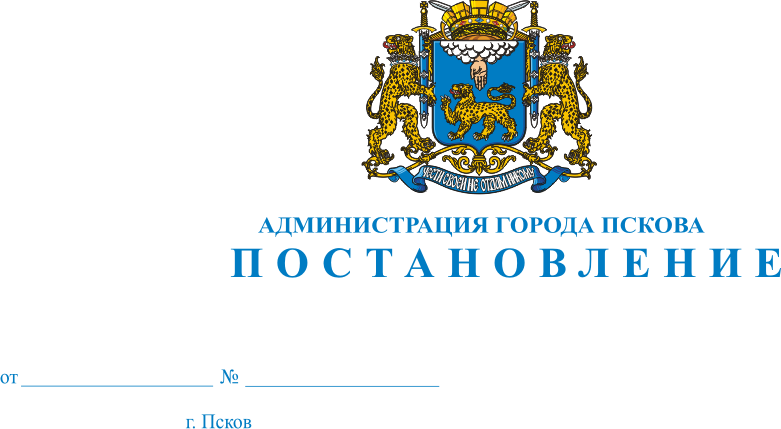 О внесении изменений в постановление Администрации города Пскова от  03.12.2021 № 1791 «Об утверждении муниципальной программы «Содействие экономическому развитию города Пскова»В целях приведения финансирования муниципальной программы «Содействие экономическому развитию города Пскова» в соответствие с  решением Псковской городской Думы от 23.12.2022 № 150 «О бюджете города Пскова на 2023 год и плановый период 2024 и 2025 годов» и  доведенными предельными объемами бюджетных ассигнований на  очередной финансовый год и плановый период, в соответствии с  постановлением Администрации города Пскова от 13.02.2014 № 232 «Об  утверждении Порядка разработки, формирования, реализации и оценки эффективности муниципальных программ города Пскова», руководствуясь статьями 28 и 32 Устава муниципального образования «Город Псков», Администрация города ПсковаПОСТАНОВЛЯЕТ:1. Внести в приложение к постановлению Администрации города Пскова от 03.12.2021 № 1791 «Об утверждении муниципальной программы «Содействие экономическому развитию города Пскова» следующие изменения:1) в разделе I «Паспорт муниципальной программы «Содействие экономическому развитию города Пскова»:а) строку «Координатор программы» изложить в следующей редакции:«»;б) строку «Ответственный исполнитель программы» изложить в  следующей редакции:«»;в) строку «Соисполнители программы» изложить в следующей редакции: «»;г) строку «Участники программы» изложить в следующей редакции:«»;д) строку «Источники финансирования МП, в том числе по годам:» изложить в следующей редакции:«»;2) в разделе IV «Сведения о целевых индикаторах и методике их расчета» Таблицу 1.6 «Сведения о методиках расчета показателей (индикаторов) МП»:а) дополнить строкой 3.2(1).:«»;б) дополнить строкой 3.9.:«»;3) в разделе VI «Механизмы управления и контроля»: а) первый абзац изложить в следующей редакции: «Контроль исполнения муниципальной программы возлагается на  координатора программы – заместителя Главы Администрации города Пскова Ульянова А.М.»;б) второй абзац изложить в следующей редакции: «Текущее управление реализацией МП, принятие решения о внесении изменений в муниципальную программу, ответственность за достижение целевых индикаторов МП, а также конечных результатов ее реализации возлагается на ответственного исполнителя – Отдел предпринимательства и  потребительского рынка Администрации города Пскова.»;в) третий абзац изложить в следующей редакции: «Текущее исполнение и контроль реализации подпрограмм возлагается на  ответственного исполнителя программы - Отдел предпринимательства и потребительского рынка Администрации города Пскова.»;4) в Приложении 1 таблицу «Целевые индикаторы муниципальной программы» подраздел «Подпрограмма 3 «Активизация и реализация инвестиционного потенциала города» дополнить строкой 3.3.:«»;5) Приложение 2 «Перечень подпрограмм, включенных в состав муниципальной программы «Содействие экономическому развитию города Пскова» к муниципальной программе «Содействие экономическому развитию города Пскова» изложить в следующей редакции:«».2. Внести в приложение 3 «Подпрограмма 1 «Содействие развитию малого и среднего предпринимательства и производственного комплекса города» к муниципальной программе «Содействие экономическому развитию города Пскова» следующие изменения:1) в разделе I «Паспорт подпрограммы 1 «Содействие развитию малого и  среднего предпринимательства и производственного комплекса города»:а) строку «Ответственный исполнитель подпрограммы» изложить в  следующей редакции:«»;б) строку «Участники подпрограммы» изложить в следующей редакции:«»;в) строку «Источники и объемы финансирования подпрограммы, в том числе по годам:» изложить в следующей редакции: «»;2) изложить приложение «Перечень основных мероприятий и сведения об объемах финансирования подпрограммы 1 «Содействие развитию малого и  среднего предпринимательства и производственного комплекса города» к  подпрограмме 1 «Содействие развитию малого и среднего предпринимательства и производственного комплекса города» в следующей редакции: «».3. Внести в приложение 4 «Подпрограмма 2 «Содействие развитию потребительского рынка и сферы услуг на территории города Пскова» к  муниципальной программе «Содействие экономическому развитию города Пскова» следующие изменения:1) в разделе I «Паспорт подпрограммы 2 «Содействие развитию потребительского рынка и сферы услуг на территории города Пскова»: а) строку «Ответственный исполнитель подпрограммы» изложить в  следующей редакции:«»;б) строку «Участники подпрограммы» изложить в следующей редакции:«»;в) строку «Источники и объемы финансирования подпрограммы, в том числе по годам:» изложить в следующей редакции:«»;2) приложение «Перечень основных мероприятий и сведения об объемах финансирования подпрограммы 2 «Содействие развитию потребительского рынка и сферы услуг на территории города Пскова» к подпрограмме 2 «Содействие развитию потребительского рынка и сферы услуг на территории города Пскова» изложить в следующей редакции: «».4. Внести в приложение 5 «Подпрограмма 3 «Активизация и реализация инвестиционного потенциала города» к муниципальной программе «Содействие экономическому развитию города Пскова» следующие изменения:1) в разделе I «Паспорт подпрограммы 3 «Подпрограмма «Активизация и  реализация инвестиционного потенциала города»:а) строку «Ответственный исполнитель подпрограммы» изложить в  следующей редакции:«»;б) строку «Участники подпрограммы» изложить в следующей редакции:«»;в) строку «Источники и объемы финансирования подпрограммы, в том числе по годам:» изложить в следующей редакции:«»;г) строку «Целевые показатели (индикаторы) подпрограммы» изложить в следующей редакции:«»;2) в разделе IV «Характеристика основных мероприятий подпрограммы» пункт 1 дополнить абзацами следующего содержания:«Основное мероприятие 4. Предоставление льгот по земельному налогу для организаций и физических лиц, с которыми Администрацией города Пскова заключено соглашение о муниципальной поддержке инвестиционной деятельности, а также для российских организаций, осуществляющих деятельность в области информационных технологий в соответствии с постановлением Псковской городской Думы от 31.10.2005 №  495 «О земельном налоге».В рамках основного мероприятия 4 предоставляются льготы по земельному налогу в виде полного или частичного освобождения от уплаты суммы земельного налога следующим категориям плательщиков, представленным в таблице 1.Таблица 1Категории плательщиков, которым предусмотрены льготы по земельному налогуПоказателем основного мероприятия 4 является наличие актуализированного перечня налоговых расходов муниципального образования «Город Псков», опубликованного на официальном сайте муниципального образования «Город Псков» в сети Интернет.»;3) приложение «Перечень основных мероприятий и сведения об объемах финансирования подпрограммы 3 «Активизация и реализация инвестиционного потенциала города» к подпрограмме 3 «Активизация и реализация инвестиционного потенциала города» изложить в следующей редакции:«».5. Опубликовать настоящее постановление в газете «Псковские новости» и  разместить на официальном сайте муниципального образования «Город Псков» в сети Интернет.6. Настоящее постановление вступает в силу с момента официального опубликования.7. Контроль за исполнением настоящего постановления возложить на  заместителя Главы Администрации города Пскова Ульянова А.М.Глава города Пскова								     Б.А. ЕлкинКоординатор программызаместитель Главы Администрации города Пскова Ульянов  А.М. Ответственный исполнитель программыОтдел предпринимательства и потребительского рынка Администрации города ПсковаСоисполнители программыОтсутствуют Участники программыОтдел предпринимательства и потребительского рынка Администрации города Пскова Управление по градостроительной деятельности Администрации города ПсковаКомитет по управлению муниципальным имуществом города ПсковаОтдел по работе со СМИ Администрации города ПсковаКомитет по туризму и межмуниципальному взаимодействию Администрации города ПсковаУправление образования Администрации города ПсковаКомитет информационных технологий Администрации города ПсковаОтдел по размещению некапитальных объектов Администрации города ПсковаМуниципальное бюджетное учреждение «Псковский бизнес-инкубатор»МБОУ «Псковская инженерно-лингвистическая гимназия»Органы и структурные подразделения АГП, оказывающие услуги субъектам предпринимательской деятельностиМуниципальное казенное учреждение «Снежинка»Источники финансирования МП, в том числе по годам:Расходы (тыс. руб.)Расходы (тыс. руб.)Расходы (тыс. руб.)Расходы (тыс. руб.)Расходы (тыс. руб.)Расходы (тыс. руб.)Расходы (тыс. руб.)Источники финансирования МП, в том числе по годам:202220232024202520262027ИТОГОместный бюджет14850,416827,615669,715699,114311,614311,691670,0областной бюджет853,71065,019,0282,58,08,02236,2федеральный бюджет-985,81402,19999,7--12387,6внебюджетные средства-------Всего по программе:15704,118878,417090,825981,314319,614319,6106293,83.2(1).Отсутствие жалоб организаций и физических лиц, не получивших инвестиционную поддержку, предусмотренную для отдельных категорий получателей в соответствии с постановлением Псковской городской Думы от 31.10.2005 №  495 «О земельном налоге»да/нетСогласно отчетным данным Финансового управления Администрации города Пскова3.9.Обеспечено наличие налоговых льгот для организаций и физических лиц, с которыми Администрацией города Пскова заключено соглашение о муниципальной поддержке инвестиционной деятельности, а также для российских организаций, осуществляющих деятельность в области информационных технологийда/нетСогласно отчетным данным Финансового управления Администрации города Пскова3.3.Отсутствие жалоб организаций и физических лиц, не получивших инвестиционную поддержку, предусмотренную для отдельных категорий получателей в соответствии с постановлением Псковской городской Думы от 31.10.2005 №  495 «О земельном налоге»Да/нет---дададададаX№п/пНаименование подпрограммОбъем финансирования по годам (тыс. рублей)Объем финансирования по годам (тыс. рублей)Объем финансирования по годам (тыс. рублей)Объем финансирования по годам (тыс. рублей)Объем финансирования по годам (тыс. рублей)Объем финансирования по годам (тыс. рублей)Объем финансирования по годам (тыс. рублей)№п/пНаименование подпрограммвсего2022 год2023 год2024 год2025 год2026 год2027 год1Содействие развитию малого и среднего предпринимательства и производственного комплекса города33034,64847,95635,55565,95565,95709,75709,72Содействие развитию потребительского рынка и сферы услуг на территории города Пскова40362,16725,87358,37318,47317,45821,15821,13Активизация и реализация инвестиционного потенциала города32897,14130,45884,64206,513098,02788,82788,8Ответственный исполнитель подпрограммыОтдел предпринимательства и потребительского рынка Администрации города ПсковаУчастники подпрограммыОтдел предпринимательства и потребительского рынка Администрации города Пскова Комитет по управлению муниципальным имуществом города ПсковаОтдел по работе со СМИ Администрации города ПсковаКомитет по туризму и межмуниципальному взаимодействию Администрации города ПсковаУправление образования Администрации города ПсковаКомитет информационных технологий Администрации города ПсковаМуниципальное бюджетное учреждение «Псковский бизнес-инкубатор»МБОУ «Псковская инженерно-лингвистическая гимназия»Органы и структурные подразделения АГП, оказывающие услуги субъектам предпринимательской деятельностиИсточники и объемы финансирования подпрограммы, в том числе по годам:Расходы (тыс. руб.)Расходы (тыс. руб.)Расходы (тыс. руб.)Расходы (тыс. руб.)Расходы (тыс. руб.)Расходы (тыс. руб.)Расходы (тыс. руб.)Источники и объемы финансирования подпрограммы, в том числе по годам:202220232024202520262027Итогоместный бюджет4847,95635,55565,95565,95709,75709,733034,6областной бюджет-------федеральный бюджет-------внебюджетные средства-------Всего по подпрограмме:4847,95635,55565,95565,95709,75709,733034,6Наименование основного мероприятия подпрограммыСрок реализации основного мероприятияОбъем финансирования(тыс. рублей)В том числе за счет средствВ том числе за счет средствВ том числе за счет средствВ том числе за счет средствИсполнитель основного мероприятияОжидаемый результат выполнения основного мероприятия на конец срока действияПоказатели (индикаторы) результативности выполнения основных мероприятий, по годам реализацииПоказатели (индикаторы) результативности выполнения основных мероприятий, по годам реализацииПоказатели (индикаторы) результативности выполнения основных мероприятий, по годам реализацииСвязь основных мероприятий с показателями муниципальной программы и подпрограммыНаименование основного мероприятия подпрограммыСрок реализации основного мероприятияОбъем финансирования(тыс. рублей)ФБОБМБВБИИсполнитель основного мероприятияОжидаемый результат выполнения основного мероприятия на конец срока действияПоказатели (индикаторы) результативности выполнения основных мероприятий, по годам реализацииПоказатели (индикаторы) результативности выполнения основных мероприятий, по годам реализацииПоказатели (индикаторы) результативности выполнения основных мероприятий, по годам реализацииСвязь основных мероприятий с показателями муниципальной программы и подпрограммыНаименование основного мероприятия подпрограммыСрок реализации основного мероприятияОбъем финансирования(тыс. рублей)ФБОБМБВБИИсполнитель основного мероприятияОжидаемый результат выполнения основного мероприятия на конец срока действияНаименование и единица измеренияЗначения по годам реализацииЗначения по годам реализацииСвязь основных мероприятий с показателями муниципальной программы и подпрограммыНаименование основного мероприятия подпрограммыСрок реализации основного мероприятияОбъем финансирования(тыс. рублей)ФБОБМБВБИИсполнитель основного мероприятияОжидаемый результат выполнения основного мероприятия на конец срока действияНаименование и единица измеренияПоказатель 1Показатель 2Связь основных мероприятий с показателями муниципальной программы и подпрограммы12345678910111213Подпрограмма «Содействие развитию малого и среднего предпринимательства и производственного комплекса города»Подпрограмма «Содействие развитию малого и среднего предпринимательства и производственного комплекса города»Подпрограмма «Содействие развитию малого и среднего предпринимательства и производственного комплекса города»Подпрограмма «Содействие развитию малого и среднего предпринимательства и производственного комплекса города»Подпрограмма «Содействие развитию малого и среднего предпринимательства и производственного комплекса города»Подпрограмма «Содействие развитию малого и среднего предпринимательства и производственного комплекса города»Подпрограмма «Содействие развитию малого и среднего предпринимательства и производственного комплекса города»Подпрограмма «Содействие развитию малого и среднего предпринимательства и производственного комплекса города»Подпрограмма «Содействие развитию малого и среднего предпринимательства и производственного комплекса города»Подпрограмма «Содействие развитию малого и среднего предпринимательства и производственного комплекса города»Подпрограмма «Содействие развитию малого и среднего предпринимательства и производственного комплекса города»Подпрограмма «Содействие развитию малого и среднего предпринимательства и производственного комплекса города»Подпрограмма «Содействие развитию малого и среднего предпринимательства и производственного комплекса города»Задача 1 Содействие развитию промышленных предприятий города (субъектов малого и среднего предпринимательства), стимулирование развития производств с высокой добавленной стоимостью и наращивание объемов производства и их регионального и интернационального экспортаЗадача 1 Содействие развитию промышленных предприятий города (субъектов малого и среднего предпринимательства), стимулирование развития производств с высокой добавленной стоимостью и наращивание объемов производства и их регионального и интернационального экспортаЗадача 1 Содействие развитию промышленных предприятий города (субъектов малого и среднего предпринимательства), стимулирование развития производств с высокой добавленной стоимостью и наращивание объемов производства и их регионального и интернационального экспортаЗадача 1 Содействие развитию промышленных предприятий города (субъектов малого и среднего предпринимательства), стимулирование развития производств с высокой добавленной стоимостью и наращивание объемов производства и их регионального и интернационального экспортаЗадача 1 Содействие развитию промышленных предприятий города (субъектов малого и среднего предпринимательства), стимулирование развития производств с высокой добавленной стоимостью и наращивание объемов производства и их регионального и интернационального экспортаЗадача 1 Содействие развитию промышленных предприятий города (субъектов малого и среднего предпринимательства), стимулирование развития производств с высокой добавленной стоимостью и наращивание объемов производства и их регионального и интернационального экспортаЗадача 1 Содействие развитию промышленных предприятий города (субъектов малого и среднего предпринимательства), стимулирование развития производств с высокой добавленной стоимостью и наращивание объемов производства и их регионального и интернационального экспортаЗадача 1 Содействие развитию промышленных предприятий города (субъектов малого и среднего предпринимательства), стимулирование развития производств с высокой добавленной стоимостью и наращивание объемов производства и их регионального и интернационального экспортаЗадача 1 Содействие развитию промышленных предприятий города (субъектов малого и среднего предпринимательства), стимулирование развития производств с высокой добавленной стоимостью и наращивание объемов производства и их регионального и интернационального экспортаЗадача 1 Содействие развитию промышленных предприятий города (субъектов малого и среднего предпринимательства), стимулирование развития производств с высокой добавленной стоимостью и наращивание объемов производства и их регионального и интернационального экспортаЗадача 1 Содействие развитию промышленных предприятий города (субъектов малого и среднего предпринимательства), стимулирование развития производств с высокой добавленной стоимостью и наращивание объемов производства и их регионального и интернационального экспортаЗадача 1 Содействие развитию промышленных предприятий города (субъектов малого и среднего предпринимательства), стимулирование развития производств с высокой добавленной стоимостью и наращивание объемов производства и их регионального и интернационального экспортаЗадача 1 Содействие развитию промышленных предприятий города (субъектов малого и среднего предпринимательства), стимулирование развития производств с высокой добавленной стоимостью и наращивание объемов производства и их регионального и интернационального экспортаОсновное мероприятие 1. Расширение и реализация доступа субъектов предпринимательства к механизмам финансовой поддержкивсего1300--1300-Отдел предпринимательства и потребительского рынка АГПК 2027 году не менее 24 субъектов малого и среднего предпринимательства получили финансовую поддержку1. Количество субъектов МСП, получивших финансовую поддержку.2. Наличие МПА, которым утверждены результаты конкурса «Предприниматель года»XXЧисло субъектов малого и среднего предпринимательства в расчете на 10 тыс. человек населенияОсновное мероприятие 1. Расширение и реализация доступа субъектов предпринимательства к механизмам финансовой поддержки2022 год50--50-Отдел предпринимательства и потребительского рынка АГПК 2027 году не менее 24 субъектов малого и среднего предпринимательства получили финансовую поддержку1. Количество субъектов МСП, получивших финансовую поддержку.2. Наличие МПА, которым утверждены результаты конкурса «Предприниматель года»не менее 4-Число субъектов малого и среднего предпринимательства в расчете на 10 тыс. человек населенияОсновное мероприятие 1. Расширение и реализация доступа субъектов предпринимательства к механизмам финансовой поддержки2023 год50--50-Отдел предпринимательства и потребительского рынка АГПК 2027 году не менее 24 субъектов малого и среднего предпринимательства получили финансовую поддержку1. Количество субъектов МСП, получивших финансовую поддержку.2. Наличие МПА, которым утверждены результаты конкурса «Предприниматель года»не менее 4-Число субъектов малого и среднего предпринимательства в расчете на 10 тыс. человек населенияОсновное мероприятие 1. Расширение и реализация доступа субъектов предпринимательства к механизмам финансовой поддержки2024 год50--50-Отдел предпринимательства и потребительского рынка АГПК 2027 году не менее 24 субъектов малого и среднего предпринимательства получили финансовую поддержку1. Количество субъектов МСП, получивших финансовую поддержку.2. Наличие МПА, которым утверждены результаты конкурса «Предприниматель года»не менее 4-Число субъектов малого и среднего предпринимательства в расчете на 10 тыс. человек населенияОсновное мероприятие 1. Расширение и реализация доступа субъектов предпринимательства к механизмам финансовой поддержки2025 год50--50-Отдел предпринимательства и потребительского рынка АГПК 2027 году не менее 24 субъектов малого и среднего предпринимательства получили финансовую поддержку1. Количество субъектов МСП, получивших финансовую поддержку.2. Наличие МПА, которым утверждены результаты конкурса «Предприниматель года»не менее 4-Число субъектов малого и среднего предпринимательства в расчете на 10 тыс. человек населенияОсновное мероприятие 1. Расширение и реализация доступа субъектов предпринимательства к механизмам финансовой поддержки2026 год550--550-Отдел предпринимательства и потребительского рынка АГПК 2027 году не менее 24 субъектов малого и среднего предпринимательства получили финансовую поддержку1. Количество субъектов МСП, получивших финансовую поддержку.2. Наличие МПА, которым утверждены результаты конкурса «Предприниматель года»не менее 4даЧисло субъектов малого и среднего предпринимательства в расчете на 10 тыс. человек населенияОсновное мероприятие 1. Расширение и реализация доступа субъектов предпринимательства к механизмам финансовой поддержки2027 год550--550-Отдел предпринимательства и потребительского рынка АГПК 2027 году не менее 24 субъектов малого и среднего предпринимательства получили финансовую поддержку1. Количество субъектов МСП, получивших финансовую поддержку.2. Наличие МПА, которым утверждены результаты конкурса «Предприниматель года»не менее 4даЧисло субъектов малого и среднего предпринимательства в расчете на 10 тыс. человек населенияОсновное мероприятие 2. Развитие сотрудничества с Региональным фондом развития промышленности Псковской областивсего-----Отдел предпринимательства и потребительского рынка АГПОбеспечено взаимодействие с Региональным фондом развития промышленности Псковской областиНаличие соглашения о сотрудничестве с Региональным фондом развития промышленности Псковской областиXXОбъем отгруженных товаров собственного производства, выполненных работ и услуг собственными силами,Среднесписочная численность работающих в экономике по крупным и средним организациям,Индекс промышленного производстваОбъем отгруженных товаров собственного производства, выполненных работ и услуг собственными силами по виду экономической деятельности «Обрабатывающие производства»Основное мероприятие 2. Развитие сотрудничества с Региональным фондом развития промышленности Псковской области2022 год-----Отдел предпринимательства и потребительского рынка АГПОбеспечено взаимодействие с Региональным фондом развития промышленности Псковской областиНаличие соглашения о сотрудничестве с Региональным фондом развития промышленности Псковской областинет-Объем отгруженных товаров собственного производства, выполненных работ и услуг собственными силами,Среднесписочная численность работающих в экономике по крупным и средним организациям,Индекс промышленного производстваОбъем отгруженных товаров собственного производства, выполненных работ и услуг собственными силами по виду экономической деятельности «Обрабатывающие производства»Основное мероприятие 2. Развитие сотрудничества с Региональным фондом развития промышленности Псковской области2023 год-----Отдел предпринимательства и потребительского рынка АГПОбеспечено взаимодействие с Региональным фондом развития промышленности Псковской областиНаличие соглашения о сотрудничестве с Региональным фондом развития промышленности Псковской областида-Объем отгруженных товаров собственного производства, выполненных работ и услуг собственными силами,Среднесписочная численность работающих в экономике по крупным и средним организациям,Индекс промышленного производстваОбъем отгруженных товаров собственного производства, выполненных работ и услуг собственными силами по виду экономической деятельности «Обрабатывающие производства»Основное мероприятие 2. Развитие сотрудничества с Региональным фондом развития промышленности Псковской области2024 год-----Отдел предпринимательства и потребительского рынка АГПОбеспечено взаимодействие с Региональным фондом развития промышленности Псковской областиНаличие соглашения о сотрудничестве с Региональным фондом развития промышленности Псковской областида-Объем отгруженных товаров собственного производства, выполненных работ и услуг собственными силами,Среднесписочная численность работающих в экономике по крупным и средним организациям,Индекс промышленного производстваОбъем отгруженных товаров собственного производства, выполненных работ и услуг собственными силами по виду экономической деятельности «Обрабатывающие производства»Основное мероприятие 2. Развитие сотрудничества с Региональным фондом развития промышленности Псковской области2025 год-----Отдел предпринимательства и потребительского рынка АГПОбеспечено взаимодействие с Региональным фондом развития промышленности Псковской областиНаличие соглашения о сотрудничестве с Региональным фондом развития промышленности Псковской областида-Объем отгруженных товаров собственного производства, выполненных работ и услуг собственными силами,Среднесписочная численность работающих в экономике по крупным и средним организациям,Индекс промышленного производстваОбъем отгруженных товаров собственного производства, выполненных работ и услуг собственными силами по виду экономической деятельности «Обрабатывающие производства»Основное мероприятие 2. Развитие сотрудничества с Региональным фондом развития промышленности Псковской области2026 год-----Отдел предпринимательства и потребительского рынка АГПОбеспечено взаимодействие с Региональным фондом развития промышленности Псковской областиНаличие соглашения о сотрудничестве с Региональным фондом развития промышленности Псковской областида-Объем отгруженных товаров собственного производства, выполненных работ и услуг собственными силами,Среднесписочная численность работающих в экономике по крупным и средним организациям,Индекс промышленного производстваОбъем отгруженных товаров собственного производства, выполненных работ и услуг собственными силами по виду экономической деятельности «Обрабатывающие производства»Основное мероприятие 2. Развитие сотрудничества с Региональным фондом развития промышленности Псковской области2027 год-----Отдел предпринимательства и потребительского рынка АГПОбеспечено взаимодействие с Региональным фондом развития промышленности Псковской областиНаличие соглашения о сотрудничестве с Региональным фондом развития промышленности Псковской областида-Объем отгруженных товаров собственного производства, выполненных работ и услуг собственными силами,Среднесписочная численность работающих в экономике по крупным и средним организациям,Индекс промышленного производстваОбъем отгруженных товаров собственного производства, выполненных работ и услуг собственными силами по виду экономической деятельности «Обрабатывающие производства»Основное мероприятие 3. Реализация механизма информационного содействия предприятиям города по вхождению в государственные программы Российской Федерации и Псковской области для получения поддержки на реализацию проектов по внедрению передовых технологий и организацию импортозамещающих производстввсего-----Отдел предпринимательства и потребительского рынка АГПНаличие механизма информационного содействия предприятиям города по вхождению в государственные программы.1. Наличие регламентирующего документа по реализации механизма информационного содействия предприятиям города по вхождению в государственные программы Российской Федерации и Псковской области для получения поддержки на реализацию проектов по внедрению передовых технологий и организацию импортозамещающих производств.2. Наличие информации на официальном портале АГП предприятиям города по вхождению в государственные программы Российской Федерации и Псковской области для получения поддержки на реализацию проектов по внедрению передовых технологий и организацию импортозамещающих производств.XXОбъем отгруженных товаров собственного производства, выполненных работ и услуг собственными силами,Среднесписочная численность работающих в экономике по крупным и средним организациям,Индекс промышленного производства,Объем отгруженных товаров собственного производства, выполненных работ и услуг собственными силами по виду экономической деятельности «Обрабатывающие производства»Основное мероприятие 3. Реализация механизма информационного содействия предприятиям города по вхождению в государственные программы Российской Федерации и Псковской области для получения поддержки на реализацию проектов по внедрению передовых технологий и организацию импортозамещающих производств2022 год-----Отдел предпринимательства и потребительского рынка АГПНаличие механизма информационного содействия предприятиям города по вхождению в государственные программы.1. Наличие регламентирующего документа по реализации механизма информационного содействия предприятиям города по вхождению в государственные программы Российской Федерации и Псковской области для получения поддержки на реализацию проектов по внедрению передовых технологий и организацию импортозамещающих производств.2. Наличие информации на официальном портале АГП предприятиям города по вхождению в государственные программы Российской Федерации и Псковской области для получения поддержки на реализацию проектов по внедрению передовых технологий и организацию импортозамещающих производств.дадаОбъем отгруженных товаров собственного производства, выполненных работ и услуг собственными силами,Среднесписочная численность работающих в экономике по крупным и средним организациям,Индекс промышленного производства,Объем отгруженных товаров собственного производства, выполненных работ и услуг собственными силами по виду экономической деятельности «Обрабатывающие производства»Основное мероприятие 3. Реализация механизма информационного содействия предприятиям города по вхождению в государственные программы Российской Федерации и Псковской области для получения поддержки на реализацию проектов по внедрению передовых технологий и организацию импортозамещающих производств2023 год-----Отдел предпринимательства и потребительского рынка АГПНаличие механизма информационного содействия предприятиям города по вхождению в государственные программы.1. Наличие регламентирующего документа по реализации механизма информационного содействия предприятиям города по вхождению в государственные программы Российской Федерации и Псковской области для получения поддержки на реализацию проектов по внедрению передовых технологий и организацию импортозамещающих производств.2. Наличие информации на официальном портале АГП предприятиям города по вхождению в государственные программы Российской Федерации и Псковской области для получения поддержки на реализацию проектов по внедрению передовых технологий и организацию импортозамещающих производств.дадаОбъем отгруженных товаров собственного производства, выполненных работ и услуг собственными силами,Среднесписочная численность работающих в экономике по крупным и средним организациям,Индекс промышленного производства,Объем отгруженных товаров собственного производства, выполненных работ и услуг собственными силами по виду экономической деятельности «Обрабатывающие производства»Основное мероприятие 3. Реализация механизма информационного содействия предприятиям города по вхождению в государственные программы Российской Федерации и Псковской области для получения поддержки на реализацию проектов по внедрению передовых технологий и организацию импортозамещающих производств2024 год-----Отдел предпринимательства и потребительского рынка АГПНаличие механизма информационного содействия предприятиям города по вхождению в государственные программы.1. Наличие регламентирующего документа по реализации механизма информационного содействия предприятиям города по вхождению в государственные программы Российской Федерации и Псковской области для получения поддержки на реализацию проектов по внедрению передовых технологий и организацию импортозамещающих производств.2. Наличие информации на официальном портале АГП предприятиям города по вхождению в государственные программы Российской Федерации и Псковской области для получения поддержки на реализацию проектов по внедрению передовых технологий и организацию импортозамещающих производств.дадаОбъем отгруженных товаров собственного производства, выполненных работ и услуг собственными силами,Среднесписочная численность работающих в экономике по крупным и средним организациям,Индекс промышленного производства,Объем отгруженных товаров собственного производства, выполненных работ и услуг собственными силами по виду экономической деятельности «Обрабатывающие производства»Основное мероприятие 3. Реализация механизма информационного содействия предприятиям города по вхождению в государственные программы Российской Федерации и Псковской области для получения поддержки на реализацию проектов по внедрению передовых технологий и организацию импортозамещающих производств2025 год-----Отдел предпринимательства и потребительского рынка АГПНаличие механизма информационного содействия предприятиям города по вхождению в государственные программы.1. Наличие регламентирующего документа по реализации механизма информационного содействия предприятиям города по вхождению в государственные программы Российской Федерации и Псковской области для получения поддержки на реализацию проектов по внедрению передовых технологий и организацию импортозамещающих производств.2. Наличие информации на официальном портале АГП предприятиям города по вхождению в государственные программы Российской Федерации и Псковской области для получения поддержки на реализацию проектов по внедрению передовых технологий и организацию импортозамещающих производств.дадаОбъем отгруженных товаров собственного производства, выполненных работ и услуг собственными силами,Среднесписочная численность работающих в экономике по крупным и средним организациям,Индекс промышленного производства,Объем отгруженных товаров собственного производства, выполненных работ и услуг собственными силами по виду экономической деятельности «Обрабатывающие производства»Основное мероприятие 3. Реализация механизма информационного содействия предприятиям города по вхождению в государственные программы Российской Федерации и Псковской области для получения поддержки на реализацию проектов по внедрению передовых технологий и организацию импортозамещающих производств2026 год-----Отдел предпринимательства и потребительского рынка АГПНаличие механизма информационного содействия предприятиям города по вхождению в государственные программы.1. Наличие регламентирующего документа по реализации механизма информационного содействия предприятиям города по вхождению в государственные программы Российской Федерации и Псковской области для получения поддержки на реализацию проектов по внедрению передовых технологий и организацию импортозамещающих производств.2. Наличие информации на официальном портале АГП предприятиям города по вхождению в государственные программы Российской Федерации и Псковской области для получения поддержки на реализацию проектов по внедрению передовых технологий и организацию импортозамещающих производств.дадаОбъем отгруженных товаров собственного производства, выполненных работ и услуг собственными силами,Среднесписочная численность работающих в экономике по крупным и средним организациям,Индекс промышленного производства,Объем отгруженных товаров собственного производства, выполненных работ и услуг собственными силами по виду экономической деятельности «Обрабатывающие производства»Основное мероприятие 3. Реализация механизма информационного содействия предприятиям города по вхождению в государственные программы Российской Федерации и Псковской области для получения поддержки на реализацию проектов по внедрению передовых технологий и организацию импортозамещающих производств2027 год-----Отдел предпринимательства и потребительского рынка АГПНаличие механизма информационного содействия предприятиям города по вхождению в государственные программы.1. Наличие регламентирующего документа по реализации механизма информационного содействия предприятиям города по вхождению в государственные программы Российской Федерации и Псковской области для получения поддержки на реализацию проектов по внедрению передовых технологий и организацию импортозамещающих производств.2. Наличие информации на официальном портале АГП предприятиям города по вхождению в государственные программы Российской Федерации и Псковской области для получения поддержки на реализацию проектов по внедрению передовых технологий и организацию импортозамещающих производств.дадаОбъем отгруженных товаров собственного производства, выполненных работ и услуг собственными силами,Среднесписочная численность работающих в экономике по крупным и средним организациям,Индекс промышленного производства,Объем отгруженных товаров собственного производства, выполненных работ и услуг собственными силами по виду экономической деятельности «Обрабатывающие производства»Задача 2 Развитие сети инфраструктуры поддержки субъектов малого и среднего предпринимательстваЗадача 2 Развитие сети инфраструктуры поддержки субъектов малого и среднего предпринимательстваЗадача 2 Развитие сети инфраструктуры поддержки субъектов малого и среднего предпринимательстваЗадача 2 Развитие сети инфраструктуры поддержки субъектов малого и среднего предпринимательстваЗадача 2 Развитие сети инфраструктуры поддержки субъектов малого и среднего предпринимательстваЗадача 2 Развитие сети инфраструктуры поддержки субъектов малого и среднего предпринимательстваЗадача 2 Развитие сети инфраструктуры поддержки субъектов малого и среднего предпринимательстваЗадача 2 Развитие сети инфраструктуры поддержки субъектов малого и среднего предпринимательстваЗадача 2 Развитие сети инфраструктуры поддержки субъектов малого и среднего предпринимательстваЗадача 2 Развитие сети инфраструктуры поддержки субъектов малого и среднего предпринимательстваЗадача 2 Развитие сети инфраструктуры поддержки субъектов малого и среднего предпринимательстваЗадача 2 Развитие сети инфраструктуры поддержки субъектов малого и среднего предпринимательстваЗадача 2 Развитие сети инфраструктуры поддержки субъектов малого и среднего предпринимательстваОсновное мероприятие 1. Оказание муниципальной поддержки субъектам малого предпринимательства муниципальным бюджетным учреждением «Псковский бизнес-инкубатор»всего29234,6--29234,6-Отдел предпринимательства и потребительского рынка АГП МБУ «Псковский бизнес-инкубатор»Ежегодная наполняемость площадей бизнес-инкубатора не менее 80%Количество получателей имущественной поддержки МБУ «Псковский бизнес-инкубатор»XXНаполняемость площадей бизнес-инкубатора,число субъектов малого и среднего предпринимательства в расчете на 10 тыс. человек населенияОсновное мероприятие 1. Оказание муниципальной поддержки субъектам малого предпринимательства муниципальным бюджетным учреждением «Псковский бизнес-инкубатор»2022 год4797,9--4797,9-Отдел предпринимательства и потребительского рынка АГП МБУ «Псковский бизнес-инкубатор»Ежегодная наполняемость площадей бизнес-инкубатора не менее 80%Количество получателей имущественной поддержки МБУ «Псковский бизнес-инкубатор»не менее 22-Наполняемость площадей бизнес-инкубатора,число субъектов малого и среднего предпринимательства в расчете на 10 тыс. человек населенияОсновное мероприятие 1. Оказание муниципальной поддержки субъектам малого предпринимательства муниципальным бюджетным учреждением «Псковский бизнес-инкубатор»2023 год5085,5--5085,5-Отдел предпринимательства и потребительского рынка АГП МБУ «Псковский бизнес-инкубатор»Ежегодная наполняемость площадей бизнес-инкубатора не менее 80%Количество получателей имущественной поддержки МБУ «Псковский бизнес-инкубатор»не менее 22-Наполняемость площадей бизнес-инкубатора,число субъектов малого и среднего предпринимательства в расчете на 10 тыс. человек населенияОсновное мероприятие 1. Оказание муниципальной поддержки субъектам малого предпринимательства муниципальным бюджетным учреждением «Псковский бизнес-инкубатор»2024 год5015,9--5015,9-Отдел предпринимательства и потребительского рынка АГП МБУ «Псковский бизнес-инкубатор»Ежегодная наполняемость площадей бизнес-инкубатора не менее 80%Количество получателей имущественной поддержки МБУ «Псковский бизнес-инкубатор»не менее 22-Наполняемость площадей бизнес-инкубатора,число субъектов малого и среднего предпринимательства в расчете на 10 тыс. человек населенияОсновное мероприятие 1. Оказание муниципальной поддержки субъектам малого предпринимательства муниципальным бюджетным учреждением «Псковский бизнес-инкубатор»2025 год5015,9--5015,9-Отдел предпринимательства и потребительского рынка АГП МБУ «Псковский бизнес-инкубатор»Ежегодная наполняемость площадей бизнес-инкубатора не менее 80%Количество получателей имущественной поддержки МБУ «Псковский бизнес-инкубатор»не менее 22-Наполняемость площадей бизнес-инкубатора,число субъектов малого и среднего предпринимательства в расчете на 10 тыс. человек населенияОсновное мероприятие 1. Оказание муниципальной поддержки субъектам малого предпринимательства муниципальным бюджетным учреждением «Псковский бизнес-инкубатор»2026 год4659,7--4659,7-Отдел предпринимательства и потребительского рынка АГП МБУ «Псковский бизнес-инкубатор»Ежегодная наполняемость площадей бизнес-инкубатора не менее 80%Количество получателей имущественной поддержки МБУ «Псковский бизнес-инкубатор»не менее 22-Наполняемость площадей бизнес-инкубатора,число субъектов малого и среднего предпринимательства в расчете на 10 тыс. человек населенияОсновное мероприятие 1. Оказание муниципальной поддержки субъектам малого предпринимательства муниципальным бюджетным учреждением «Псковский бизнес-инкубатор»2027 год4659,7--4659,7-Отдел предпринимательства и потребительского рынка АГП МБУ «Псковский бизнес-инкубатор»Ежегодная наполняемость площадей бизнес-инкубатора не менее 80%Количество получателей имущественной поддержки МБУ «Псковский бизнес-инкубатор»не менее 22-Наполняемость площадей бизнес-инкубатора,число субъектов малого и среднего предпринимательства в расчете на 10 тыс. человек населенияОсновное мероприятие 2. Организация оказания услуг субъектам предпринимательской деятельности органами местного самоуправления по принципу Единого окна.всего-----Отдел предпринимательства и потребительского рынка АГП, органы и структурные подразделения АГП, оказывающие услугиРеализация (расширение) принципа Единого окна оказания услуг ОМСУДоля услуг ОМСУ, оказываемых субъектам предпринимательской деятельности по принципу Единого окнаXXЧисло субъектов малого и среднего предпринимательства в расчете на 10 тыс. человек населенияОсновное мероприятие 2. Организация оказания услуг субъектам предпринимательской деятельности органами местного самоуправления по принципу Единого окна.2022 год-----Отдел предпринимательства и потребительского рынка АГП, органы и структурные подразделения АГП, оказывающие услугиРеализация (расширение) принципа Единого окна оказания услуг ОМСУДоля услуг ОМСУ, оказываемых субъектам предпринимательской деятельности по принципу Единого окна20%Число субъектов малого и среднего предпринимательства в расчете на 10 тыс. человек населенияОсновное мероприятие 2. Организация оказания услуг субъектам предпринимательской деятельности органами местного самоуправления по принципу Единого окна.2023 год-----Отдел предпринимательства и потребительского рынка АГП, органы и структурные подразделения АГП, оказывающие услугиРеализация (расширение) принципа Единого окна оказания услуг ОМСУДоля услуг ОМСУ, оказываемых субъектам предпринимательской деятельности по принципу Единого окна30%Число субъектов малого и среднего предпринимательства в расчете на 10 тыс. человек населенияОсновное мероприятие 2. Организация оказания услуг субъектам предпринимательской деятельности органами местного самоуправления по принципу Единого окна.2024 год-----Отдел предпринимательства и потребительского рынка АГП, органы и структурные подразделения АГП, оказывающие услугиРеализация (расширение) принципа Единого окна оказания услуг ОМСУДоля услуг ОМСУ, оказываемых субъектам предпринимательской деятельности по принципу Единого окна40%Число субъектов малого и среднего предпринимательства в расчете на 10 тыс. человек населенияОсновное мероприятие 2. Организация оказания услуг субъектам предпринимательской деятельности органами местного самоуправления по принципу Единого окна.2025 год-----Отдел предпринимательства и потребительского рынка АГП, органы и структурные подразделения АГП, оказывающие услугиРеализация (расширение) принципа Единого окна оказания услуг ОМСУДоля услуг ОМСУ, оказываемых субъектам предпринимательской деятельности по принципу Единого окна60%Число субъектов малого и среднего предпринимательства в расчете на 10 тыс. человек населенияОсновное мероприятие 2. Организация оказания услуг субъектам предпринимательской деятельности органами местного самоуправления по принципу Единого окна.2026 год-----Отдел предпринимательства и потребительского рынка АГП, органы и структурные подразделения АГП, оказывающие услугиРеализация (расширение) принципа Единого окна оказания услуг ОМСУДоля услуг ОМСУ, оказываемых субъектам предпринимательской деятельности по принципу Единого окна80%Число субъектов малого и среднего предпринимательства в расчете на 10 тыс. человек населенияОсновное мероприятие 2. Организация оказания услуг субъектам предпринимательской деятельности органами местного самоуправления по принципу Единого окна.2027 год-----Отдел предпринимательства и потребительского рынка АГП, органы и структурные подразделения АГП, оказывающие услугиРеализация (расширение) принципа Единого окна оказания услуг ОМСУДоля услуг ОМСУ, оказываемых субъектам предпринимательской деятельности по принципу Единого окна100%Число субъектов малого и среднего предпринимательства в расчете на 10 тыс. человек населенияОсновное мероприятие 3. Имущественная поддержка субъектов малого и среднего предпринимательства путем предоставления в аренду муниципального имущества, предназначенного для передачи во владение и (или) в пользование субъектам малого и среднего предпринимательства и организациям, образующим инфраструктуру поддержки субъектов малого и среднего предпринимательствавсего-----Комитет по управлению муниципальным имуществом города ПсковаОказание имущественной поддержки.Наличие актуализированного Перечня имущества, предназначенного для передачи во владение и (или) пользование субъектам малого и среднего предпринимательства, организациям, образующим инфраструктуру поддержки субъектов малого и среднего предпринимательства.XXЧисло субъектов малого и среднего предпринимательства в расчете на 10 тыс. человек населенияОсновное мероприятие 3. Имущественная поддержка субъектов малого и среднего предпринимательства путем предоставления в аренду муниципального имущества, предназначенного для передачи во владение и (или) в пользование субъектам малого и среднего предпринимательства и организациям, образующим инфраструктуру поддержки субъектов малого и среднего предпринимательства2022 год-----Комитет по управлению муниципальным имуществом города ПсковаОказание имущественной поддержки.Наличие актуализированного Перечня имущества, предназначенного для передачи во владение и (или) пользование субъектам малого и среднего предпринимательства, организациям, образующим инфраструктуру поддержки субъектов малого и среднего предпринимательства.даЧисло субъектов малого и среднего предпринимательства в расчете на 10 тыс. человек населенияОсновное мероприятие 3. Имущественная поддержка субъектов малого и среднего предпринимательства путем предоставления в аренду муниципального имущества, предназначенного для передачи во владение и (или) в пользование субъектам малого и среднего предпринимательства и организациям, образующим инфраструктуру поддержки субъектов малого и среднего предпринимательства2023 год-----Комитет по управлению муниципальным имуществом города ПсковаОказание имущественной поддержки.Наличие актуализированного Перечня имущества, предназначенного для передачи во владение и (или) пользование субъектам малого и среднего предпринимательства, организациям, образующим инфраструктуру поддержки субъектов малого и среднего предпринимательства.даЧисло субъектов малого и среднего предпринимательства в расчете на 10 тыс. человек населенияОсновное мероприятие 3. Имущественная поддержка субъектов малого и среднего предпринимательства путем предоставления в аренду муниципального имущества, предназначенного для передачи во владение и (или) в пользование субъектам малого и среднего предпринимательства и организациям, образующим инфраструктуру поддержки субъектов малого и среднего предпринимательства2024 год-----Комитет по управлению муниципальным имуществом города ПсковаОказание имущественной поддержки.Наличие актуализированного Перечня имущества, предназначенного для передачи во владение и (или) пользование субъектам малого и среднего предпринимательства, организациям, образующим инфраструктуру поддержки субъектов малого и среднего предпринимательства.даЧисло субъектов малого и среднего предпринимательства в расчете на 10 тыс. человек населенияОсновное мероприятие 3. Имущественная поддержка субъектов малого и среднего предпринимательства путем предоставления в аренду муниципального имущества, предназначенного для передачи во владение и (или) в пользование субъектам малого и среднего предпринимательства и организациям, образующим инфраструктуру поддержки субъектов малого и среднего предпринимательства2025 год-----Комитет по управлению муниципальным имуществом города ПсковаОказание имущественной поддержки.Наличие актуализированного Перечня имущества, предназначенного для передачи во владение и (или) пользование субъектам малого и среднего предпринимательства, организациям, образующим инфраструктуру поддержки субъектов малого и среднего предпринимательства.даЧисло субъектов малого и среднего предпринимательства в расчете на 10 тыс. человек населенияОсновное мероприятие 3. Имущественная поддержка субъектов малого и среднего предпринимательства путем предоставления в аренду муниципального имущества, предназначенного для передачи во владение и (или) в пользование субъектам малого и среднего предпринимательства и организациям, образующим инфраструктуру поддержки субъектов малого и среднего предпринимательства2026 год-----Комитет по управлению муниципальным имуществом города ПсковаОказание имущественной поддержки.Наличие актуализированного Перечня имущества, предназначенного для передачи во владение и (или) пользование субъектам малого и среднего предпринимательства, организациям, образующим инфраструктуру поддержки субъектов малого и среднего предпринимательства.даЧисло субъектов малого и среднего предпринимательства в расчете на 10 тыс. человек населенияОсновное мероприятие 3. Имущественная поддержка субъектов малого и среднего предпринимательства путем предоставления в аренду муниципального имущества, предназначенного для передачи во владение и (или) в пользование субъектам малого и среднего предпринимательства и организациям, образующим инфраструктуру поддержки субъектов малого и среднего предпринимательства2027 год-----Комитет по управлению муниципальным имуществом города ПсковаОказание имущественной поддержки.Наличие актуализированного Перечня имущества, предназначенного для передачи во владение и (или) пользование субъектам малого и среднего предпринимательства, организациям, образующим инфраструктуру поддержки субъектов малого и среднего предпринимательства.даЧисло субъектов малого и среднего предпринимательства в расчете на 10 тыс. человек населенияОсновное мероприятие 4. Реализация проекта «Поддержка малого и среднего предпринимательства в сфере ремесленничества в Пскове и Выру» в рамках Программы приграничного сотрудничества «Россия – Эстония» 2014 – 2020»всего-----Комитет по туризму и межмуниципальному сотрудничеству АГП,МБУ «Псковский бизнес-инкубатор»Создано и обеспечено функционирование центра поддержки ремесленничества на базе МБУ «Псковский бизнес-инкубатор»Количество ремесленников - участников проекта ER 58 «BestNest»XXЧисло субъектов малого и среднего предпринимательства в расчете на 10 тыс. человек населенияОсновное мероприятие 4. Реализация проекта «Поддержка малого и среднего предпринимательства в сфере ремесленничества в Пскове и Выру» в рамках Программы приграничного сотрудничества «Россия – Эстония» 2014 – 2020»2022 год-----Комитет по туризму и межмуниципальному сотрудничеству АГП,МБУ «Псковский бизнес-инкубатор»Создано и обеспечено функционирование центра поддержки ремесленничества на базе МБУ «Псковский бизнес-инкубатор»Количество ремесленников - участников проекта ER 58 «BestNest»не менее 10 человек-Число субъектов малого и среднего предпринимательства в расчете на 10 тыс. человек населенияОсновное мероприятие 4. Реализация проекта «Поддержка малого и среднего предпринимательства в сфере ремесленничества в Пскове и Выру» в рамках Программы приграничного сотрудничества «Россия – Эстония» 2014 – 2020»2023 год-----Комитет по туризму и межмуниципальному сотрудничеству АГП,МБУ «Псковский бизнес-инкубатор»Создано и обеспечено функционирование центра поддержки ремесленничества на базе МБУ «Псковский бизнес-инкубатор»Количество ремесленников - участников проекта ER 58 «BestNest»--Число субъектов малого и среднего предпринимательства в расчете на 10 тыс. человек населенияОсновное мероприятие 4. Реализация проекта «Поддержка малого и среднего предпринимательства в сфере ремесленничества в Пскове и Выру» в рамках Программы приграничного сотрудничества «Россия – Эстония» 2014 – 2020»2024 год-----Комитет по туризму и межмуниципальному сотрудничеству АГП,МБУ «Псковский бизнес-инкубатор»Создано и обеспечено функционирование центра поддержки ремесленничества на базе МБУ «Псковский бизнес-инкубатор»Количество ремесленников - участников проекта ER 58 «BestNest»--Число субъектов малого и среднего предпринимательства в расчете на 10 тыс. человек населенияОсновное мероприятие 4. Реализация проекта «Поддержка малого и среднего предпринимательства в сфере ремесленничества в Пскове и Выру» в рамках Программы приграничного сотрудничества «Россия – Эстония» 2014 – 2020»2025 год-----Комитет по туризму и межмуниципальному сотрудничеству АГП,МБУ «Псковский бизнес-инкубатор»Создано и обеспечено функционирование центра поддержки ремесленничества на базе МБУ «Псковский бизнес-инкубатор»Количество ремесленников - участников проекта ER 58 «BestNest»--Число субъектов малого и среднего предпринимательства в расчете на 10 тыс. человек населенияОсновное мероприятие 4. Реализация проекта «Поддержка малого и среднего предпринимательства в сфере ремесленничества в Пскове и Выру» в рамках Программы приграничного сотрудничества «Россия – Эстония» 2014 – 2020»2026 год-----Комитет по туризму и межмуниципальному сотрудничеству АГП,МБУ «Псковский бизнес-инкубатор»Создано и обеспечено функционирование центра поддержки ремесленничества на базе МБУ «Псковский бизнес-инкубатор»Количество ремесленников - участников проекта ER 58 «BestNest»--Число субъектов малого и среднего предпринимательства в расчете на 10 тыс. человек населенияОсновное мероприятие 4. Реализация проекта «Поддержка малого и среднего предпринимательства в сфере ремесленничества в Пскове и Выру» в рамках Программы приграничного сотрудничества «Россия – Эстония» 2014 – 2020»2027 год-----Комитет по туризму и межмуниципальному сотрудничеству АГП,МБУ «Псковский бизнес-инкубатор»Создано и обеспечено функционирование центра поддержки ремесленничества на базе МБУ «Псковский бизнес-инкубатор»Количество ремесленников - участников проекта ER 58 «BestNest»--Число субъектов малого и среднего предпринимательства в расчете на 10 тыс. человек населенияЗадача 3 Информационная поддержка предпринимателей и популяризация осуществления предпринимательской деятельностиЗадача 3 Информационная поддержка предпринимателей и популяризация осуществления предпринимательской деятельностиЗадача 3 Информационная поддержка предпринимателей и популяризация осуществления предпринимательской деятельностиЗадача 3 Информационная поддержка предпринимателей и популяризация осуществления предпринимательской деятельностиЗадача 3 Информационная поддержка предпринимателей и популяризация осуществления предпринимательской деятельностиЗадача 3 Информационная поддержка предпринимателей и популяризация осуществления предпринимательской деятельностиЗадача 3 Информационная поддержка предпринимателей и популяризация осуществления предпринимательской деятельностиЗадача 3 Информационная поддержка предпринимателей и популяризация осуществления предпринимательской деятельностиЗадача 3 Информационная поддержка предпринимателей и популяризация осуществления предпринимательской деятельностиЗадача 3 Информационная поддержка предпринимателей и популяризация осуществления предпринимательской деятельностиЗадача 3 Информационная поддержка предпринимателей и популяризация осуществления предпринимательской деятельностиЗадача 3 Информационная поддержка предпринимателей и популяризация осуществления предпринимательской деятельностиЗадача 3 Информационная поддержка предпринимателей и популяризация осуществления предпринимательской деятельностиОсновное мероприятие 1. Организация информирования предпринимательского сообщества о мерах поддержкивсего-----Отдел предпринимательства и потребительского рынка АГП Отдел по работе со СМИ АГП МБУ «Псковский бизнес-инкубатор»Организовано информирование предпринимательского сообщества о мерах поддержкиНаличие актуализированной информации о мерах поддержки субъектов предпринимательской деятельности на официальных сайтах Администрации города Пскова и подведомственных учреждений и официальных страницах в соцсетях.XXЧисло субъектов малого и среднего предпринимательства в расчете на 10 тыс. человек населения,Количество муниципальных информационных систем, официальных сайтов информационной поддержки субъектов малого и среднего предпринимательства в сети «Интернет» и информационно-телекоммуникационных сетейОсновное мероприятие 1. Организация информирования предпринимательского сообщества о мерах поддержки2022 год-----Отдел предпринимательства и потребительского рынка АГП Отдел по работе со СМИ АГП МБУ «Псковский бизнес-инкубатор»Организовано информирование предпринимательского сообщества о мерах поддержкиНаличие актуализированной информации о мерах поддержки субъектов предпринимательской деятельности на официальных сайтах Администрации города Пскова и подведомственных учреждений и официальных страницах в соцсетях.даЧисло субъектов малого и среднего предпринимательства в расчете на 10 тыс. человек населения,Количество муниципальных информационных систем, официальных сайтов информационной поддержки субъектов малого и среднего предпринимательства в сети «Интернет» и информационно-телекоммуникационных сетейОсновное мероприятие 1. Организация информирования предпринимательского сообщества о мерах поддержки2023 год-----Отдел предпринимательства и потребительского рынка АГП Отдел по работе со СМИ АГП МБУ «Псковский бизнес-инкубатор»Организовано информирование предпринимательского сообщества о мерах поддержкиНаличие актуализированной информации о мерах поддержки субъектов предпринимательской деятельности на официальных сайтах Администрации города Пскова и подведомственных учреждений и официальных страницах в соцсетях.даЧисло субъектов малого и среднего предпринимательства в расчете на 10 тыс. человек населения,Количество муниципальных информационных систем, официальных сайтов информационной поддержки субъектов малого и среднего предпринимательства в сети «Интернет» и информационно-телекоммуникационных сетейОсновное мероприятие 1. Организация информирования предпринимательского сообщества о мерах поддержки2024 год-----Отдел предпринимательства и потребительского рынка АГП Отдел по работе со СМИ АГП МБУ «Псковский бизнес-инкубатор»Организовано информирование предпринимательского сообщества о мерах поддержкиНаличие актуализированной информации о мерах поддержки субъектов предпринимательской деятельности на официальных сайтах Администрации города Пскова и подведомственных учреждений и официальных страницах в соцсетях.даЧисло субъектов малого и среднего предпринимательства в расчете на 10 тыс. человек населения,Количество муниципальных информационных систем, официальных сайтов информационной поддержки субъектов малого и среднего предпринимательства в сети «Интернет» и информационно-телекоммуникационных сетейОсновное мероприятие 1. Организация информирования предпринимательского сообщества о мерах поддержки2025 год-----Отдел предпринимательства и потребительского рынка АГП Отдел по работе со СМИ АГП МБУ «Псковский бизнес-инкубатор»Организовано информирование предпринимательского сообщества о мерах поддержкиНаличие актуализированной информации о мерах поддержки субъектов предпринимательской деятельности на официальных сайтах Администрации города Пскова и подведомственных учреждений и официальных страницах в соцсетях.даЧисло субъектов малого и среднего предпринимательства в расчете на 10 тыс. человек населения,Количество муниципальных информационных систем, официальных сайтов информационной поддержки субъектов малого и среднего предпринимательства в сети «Интернет» и информационно-телекоммуникационных сетейОсновное мероприятие 1. Организация информирования предпринимательского сообщества о мерах поддержки2026 год-----Отдел предпринимательства и потребительского рынка АГП Отдел по работе со СМИ АГП МБУ «Псковский бизнес-инкубатор»Организовано информирование предпринимательского сообщества о мерах поддержкиНаличие актуализированной информации о мерах поддержки субъектов предпринимательской деятельности на официальных сайтах Администрации города Пскова и подведомственных учреждений и официальных страницах в соцсетях.даЧисло субъектов малого и среднего предпринимательства в расчете на 10 тыс. человек населения,Количество муниципальных информационных систем, официальных сайтов информационной поддержки субъектов малого и среднего предпринимательства в сети «Интернет» и информационно-телекоммуникационных сетейОсновное мероприятие 1. Организация информирования предпринимательского сообщества о мерах поддержки2027 год-----Отдел предпринимательства и потребительского рынка АГП Отдел по работе со СМИ АГП МБУ «Псковский бизнес-инкубатор»Организовано информирование предпринимательского сообщества о мерах поддержкиНаличие актуализированной информации о мерах поддержки субъектов предпринимательской деятельности на официальных сайтах Администрации города Пскова и подведомственных учреждений и официальных страницах в соцсетях.даЧисло субъектов малого и среднего предпринимательства в расчете на 10 тыс. человек населения,Количество муниципальных информационных систем, официальных сайтов информационной поддержки субъектов малого и среднего предпринимательства в сети «Интернет» и информационно-телекоммуникационных сетейОсновное мероприятие 2. Содействие развитию социального предпринимательствавсего-----Отдел предпринимательства и потребительского рынка АГПОбеспечено взаимодействия с АНО «Центр инноваций социальной сферы»Наличие актуализированной информации о мерах поддержки социального предпринимательства на официальных сайтах Администрации города Пскова и подведомственных учреждений и официальных страницах в соцсетях.XXЧисло субъектов малого и среднего предпринимательства в расчете на 10 тыс. человек населенияОсновное мероприятие 2. Содействие развитию социального предпринимательства2022 год-----Отдел предпринимательства и потребительского рынка АГПОбеспечено взаимодействия с АНО «Центр инноваций социальной сферы»Наличие актуализированной информации о мерах поддержки социального предпринимательства на официальных сайтах Администрации города Пскова и подведомственных учреждений и официальных страницах в соцсетях.даЧисло субъектов малого и среднего предпринимательства в расчете на 10 тыс. человек населенияОсновное мероприятие 2. Содействие развитию социального предпринимательства2023 год-----Отдел предпринимательства и потребительского рынка АГПОбеспечено взаимодействия с АНО «Центр инноваций социальной сферы»Наличие актуализированной информации о мерах поддержки социального предпринимательства на официальных сайтах Администрации города Пскова и подведомственных учреждений и официальных страницах в соцсетях.даЧисло субъектов малого и среднего предпринимательства в расчете на 10 тыс. человек населенияОсновное мероприятие 2. Содействие развитию социального предпринимательства2024 год-----Отдел предпринимательства и потребительского рынка АГПОбеспечено взаимодействия с АНО «Центр инноваций социальной сферы»Наличие актуализированной информации о мерах поддержки социального предпринимательства на официальных сайтах Администрации города Пскова и подведомственных учреждений и официальных страницах в соцсетях.даЧисло субъектов малого и среднего предпринимательства в расчете на 10 тыс. человек населенияОсновное мероприятие 2. Содействие развитию социального предпринимательства2025 год-----Отдел предпринимательства и потребительского рынка АГПОбеспечено взаимодействия с АНО «Центр инноваций социальной сферы»Наличие актуализированной информации о мерах поддержки социального предпринимательства на официальных сайтах Администрации города Пскова и подведомственных учреждений и официальных страницах в соцсетях.даЧисло субъектов малого и среднего предпринимательства в расчете на 10 тыс. человек населенияОсновное мероприятие 2. Содействие развитию социального предпринимательства2026 год-----Отдел предпринимательства и потребительского рынка АГПОбеспечено взаимодействия с АНО «Центр инноваций социальной сферы»Наличие актуализированной информации о мерах поддержки социального предпринимательства на официальных сайтах Администрации города Пскова и подведомственных учреждений и официальных страницах в соцсетях.даЧисло субъектов малого и среднего предпринимательства в расчете на 10 тыс. человек населенияОсновное мероприятие 2. Содействие развитию социального предпринимательства2027 год-----Отдел предпринимательства и потребительского рынка АГПОбеспечено взаимодействия с АНО «Центр инноваций социальной сферы»Наличие актуализированной информации о мерах поддержки социального предпринимательства на официальных сайтах Администрации города Пскова и подведомственных учреждений и официальных страницах в соцсетях.даЧисло субъектов малого и среднего предпринимательства в расчете на 10 тыс. человек населенияОсновное мероприятие 3. Проведение мероприятий, направленных на повышение уровня технологической и организационной готовности малых и средних предприятий к участию в закупкахвсего-----Отдел муниципальных закупок АГПГотовность субъектов МСП к участию в закупках.1. Количество проведенных обучающих семинаров, направленных на повышение уровня технологической и организационной готовности малых и средних предприятий к участию в закупках2. Минимальный годовой стоимостной объем закупок у субъектов малого предпринимательства в соответствии с ФЗ от 05.04.2013 N 44-ФЗ «О контрактной системе в сфере закупок товаров, работ, услуг для обеспечения государственных и муниципальных нужд»XXЧисло субъектов малого и среднего предпринимательства в расчете на 10 тыс. человек населения,Годовой стоимостной объем закупок у субъектов малого предпринимательстваОсновное мероприятие 3. Проведение мероприятий, направленных на повышение уровня технологической и организационной готовности малых и средних предприятий к участию в закупках2022 год-----Отдел муниципальных закупок АГПГотовность субъектов МСП к участию в закупках.1. Количество проведенных обучающих семинаров, направленных на повышение уровня технологической и организационной готовности малых и средних предприятий к участию в закупках2. Минимальный годовой стоимостной объем закупок у субъектов малого предпринимательства в соответствии с ФЗ от 05.04.2013 N 44-ФЗ «О контрактной системе в сфере закупок товаров, работ, услуг для обеспечения государственных и муниципальных нужд»не менее 1025%Число субъектов малого и среднего предпринимательства в расчете на 10 тыс. человек населения,Годовой стоимостной объем закупок у субъектов малого предпринимательстваОсновное мероприятие 3. Проведение мероприятий, направленных на повышение уровня технологической и организационной готовности малых и средних предприятий к участию в закупках2023 год-----Отдел муниципальных закупок АГПГотовность субъектов МСП к участию в закупках.1. Количество проведенных обучающих семинаров, направленных на повышение уровня технологической и организационной готовности малых и средних предприятий к участию в закупках2. Минимальный годовой стоимостной объем закупок у субъектов малого предпринимательства в соответствии с ФЗ от 05.04.2013 N 44-ФЗ «О контрактной системе в сфере закупок товаров, работ, услуг для обеспечения государственных и муниципальных нужд»не менее 1025%Число субъектов малого и среднего предпринимательства в расчете на 10 тыс. человек населения,Годовой стоимостной объем закупок у субъектов малого предпринимательстваОсновное мероприятие 3. Проведение мероприятий, направленных на повышение уровня технологической и организационной готовности малых и средних предприятий к участию в закупках2024 год-----Отдел муниципальных закупок АГПГотовность субъектов МСП к участию в закупках.1. Количество проведенных обучающих семинаров, направленных на повышение уровня технологической и организационной готовности малых и средних предприятий к участию в закупках2. Минимальный годовой стоимостной объем закупок у субъектов малого предпринимательства в соответствии с ФЗ от 05.04.2013 N 44-ФЗ «О контрактной системе в сфере закупок товаров, работ, услуг для обеспечения государственных и муниципальных нужд»не менее 1025%Число субъектов малого и среднего предпринимательства в расчете на 10 тыс. человек населения,Годовой стоимостной объем закупок у субъектов малого предпринимательстваОсновное мероприятие 3. Проведение мероприятий, направленных на повышение уровня технологической и организационной готовности малых и средних предприятий к участию в закупках2025 год-----Отдел муниципальных закупок АГПГотовность субъектов МСП к участию в закупках.1. Количество проведенных обучающих семинаров, направленных на повышение уровня технологической и организационной готовности малых и средних предприятий к участию в закупках2. Минимальный годовой стоимостной объем закупок у субъектов малого предпринимательства в соответствии с ФЗ от 05.04.2013 N 44-ФЗ «О контрактной системе в сфере закупок товаров, работ, услуг для обеспечения государственных и муниципальных нужд»не менее 1025%Число субъектов малого и среднего предпринимательства в расчете на 10 тыс. человек населения,Годовой стоимостной объем закупок у субъектов малого предпринимательстваОсновное мероприятие 3. Проведение мероприятий, направленных на повышение уровня технологической и организационной готовности малых и средних предприятий к участию в закупках2026 год-----Отдел муниципальных закупок АГПГотовность субъектов МСП к участию в закупках.1. Количество проведенных обучающих семинаров, направленных на повышение уровня технологической и организационной готовности малых и средних предприятий к участию в закупках2. Минимальный годовой стоимостной объем закупок у субъектов малого предпринимательства в соответствии с ФЗ от 05.04.2013 N 44-ФЗ «О контрактной системе в сфере закупок товаров, работ, услуг для обеспечения государственных и муниципальных нужд»не менее 1025%Число субъектов малого и среднего предпринимательства в расчете на 10 тыс. человек населения,Годовой стоимостной объем закупок у субъектов малого предпринимательстваОсновное мероприятие 3. Проведение мероприятий, направленных на повышение уровня технологической и организационной готовности малых и средних предприятий к участию в закупках2027 год-----Отдел муниципальных закупок АГПГотовность субъектов МСП к участию в закупках.1. Количество проведенных обучающих семинаров, направленных на повышение уровня технологической и организационной готовности малых и средних предприятий к участию в закупках2. Минимальный годовой стоимостной объем закупок у субъектов малого предпринимательства в соответствии с ФЗ от 05.04.2013 N 44-ФЗ «О контрактной системе в сфере закупок товаров, работ, услуг для обеспечения государственных и муниципальных нужд»не менее 1025%Число субъектов малого и среднего предпринимательства в расчете на 10 тыс. человек населения,Годовой стоимостной объем закупок у субъектов малого предпринимательстваЗадача 4 Развитие молодежного предпринимательства в ПсковеЗадача 4 Развитие молодежного предпринимательства в ПсковеЗадача 4 Развитие молодежного предпринимательства в ПсковеЗадача 4 Развитие молодежного предпринимательства в ПсковеЗадача 4 Развитие молодежного предпринимательства в ПсковеЗадача 4 Развитие молодежного предпринимательства в ПсковеЗадача 4 Развитие молодежного предпринимательства в ПсковеЗадача 4 Развитие молодежного предпринимательства в ПсковеЗадача 4 Развитие молодежного предпринимательства в ПсковеЗадача 4 Развитие молодежного предпринимательства в ПсковеЗадача 4 Развитие молодежного предпринимательства в ПсковеЗадача 4 Развитие молодежного предпринимательства в ПсковеЗадача 4 Развитие молодежного предпринимательства в ПсковеОсновное мероприятие 1. Проведение комплекса мероприятий, направленных на повышение образовательного уровня в предпринимательской деятельности у молодеживсего2500,0--2500,0-Управление образования АГП МБУ «Псковский бизнес-инкубатор» МБОУ «Псковская инженерно-лингвистическая гимназия»Наличие условий для повышения образовательного уровня в предпринимательской деятельности.Количество проведенных обучающих программ для молодежиXXЧисло субъектов малого и среднего предпринимательства в расчете на 10 тыс. человек населенияОсновное мероприятие 1. Проведение комплекса мероприятий, направленных на повышение образовательного уровня в предпринимательской деятельности у молодежи2022 год-----Управление образования АГП МБУ «Псковский бизнес-инкубатор» МБОУ «Псковская инженерно-лингвистическая гимназия»Наличие условий для повышения образовательного уровня в предпринимательской деятельности.Количество проведенных обучающих программ для молодежи--Число субъектов малого и среднего предпринимательства в расчете на 10 тыс. человек населенияОсновное мероприятие 1. Проведение комплекса мероприятий, направленных на повышение образовательного уровня в предпринимательской деятельности у молодежи2023 год500,0--500,0-Управление образования АГП МБУ «Псковский бизнес-инкубатор» МБОУ «Псковская инженерно-лингвистическая гимназия»Наличие условий для повышения образовательного уровня в предпринимательской деятельности.Количество проведенных обучающих программ для молодежи6-Число субъектов малого и среднего предпринимательства в расчете на 10 тыс. человек населенияОсновное мероприятие 1. Проведение комплекса мероприятий, направленных на повышение образовательного уровня в предпринимательской деятельности у молодежи2024 год500,0--500,0-Управление образования АГП МБУ «Псковский бизнес-инкубатор» МБОУ «Псковская инженерно-лингвистическая гимназия»Наличие условий для повышения образовательного уровня в предпринимательской деятельности.Количество проведенных обучающих программ для молодежи6-Число субъектов малого и среднего предпринимательства в расчете на 10 тыс. человек населенияОсновное мероприятие 1. Проведение комплекса мероприятий, направленных на повышение образовательного уровня в предпринимательской деятельности у молодежи2025 год500,0--500,0-Управление образования АГП МБУ «Псковский бизнес-инкубатор» МБОУ «Псковская инженерно-лингвистическая гимназия»Наличие условий для повышения образовательного уровня в предпринимательской деятельности.Количество проведенных обучающих программ для молодежи6-Число субъектов малого и среднего предпринимательства в расчете на 10 тыс. человек населенияОсновное мероприятие 1. Проведение комплекса мероприятий, направленных на повышение образовательного уровня в предпринимательской деятельности у молодежи2026 год500,0--500,0-Управление образования АГП МБУ «Псковский бизнес-инкубатор» МБОУ «Псковская инженерно-лингвистическая гимназия»Наличие условий для повышения образовательного уровня в предпринимательской деятельности.Количество проведенных обучающих программ для молодежи6-Число субъектов малого и среднего предпринимательства в расчете на 10 тыс. человек населенияОсновное мероприятие 1. Проведение комплекса мероприятий, направленных на повышение образовательного уровня в предпринимательской деятельности у молодежи2027 год500,0--500,0-Управление образования АГП МБУ «Псковский бизнес-инкубатор» МБОУ «Псковская инженерно-лингвистическая гимназия»Наличие условий для повышения образовательного уровня в предпринимательской деятельности.Количество проведенных обучающих программ для молодежи6-Число субъектов малого и среднего предпринимательства в расчете на 10 тыс. человек населенияИтого по подпрограммевсего33034,6--33034,6-XXXXXXИтого по подпрограмме2022 год4847,9--4847,9-XXXXXXИтого по подпрограмме2023 год5635,5--5635,5-XXXXXXИтого по подпрограмме2024 год5565,9--5565,9-XXXXXXИтого по подпрограмме2025 год5565,9--5565,9-XXXXXXИтого по подпрограмме2026 год5709,7--5709,7-XXXXXXИтого по подпрограмме2027 год5709,7--5709,7-XXXXXXОтветственный исполнитель подпрограммыОтдел предпринимательства и потребительского рынка Администрации города Пскова Участники подпрограммыОтдел предпринимательства и потребительского рынка Администрации города Пскова Отдел по размещению некапитальных объектов Администрации города Пскова Муниципальное казенное учреждение «Снежинка»Источники и объемы финансирования подпрограммы, в том числе по годам:Расходы (тыс. руб.)Расходы (тыс. руб.)Расходы (тыс. руб.)Расходы (тыс. руб.)Расходы (тыс. руб.)Расходы (тыс. руб.)Расходы (тыс. руб.)Источники и объемы финансирования подпрограммы, в том числе по годам:202220232024202520262027Итогоместный бюджет6716,87352,37313,47313,45813,15813,140322,1областной бюджет96548840федеральный бюджет-------внебюджетные средства-------Всего по подпрограмме:6725,87358,37318,47317,45821,15821,140362,1Наименование основного мероприятия подпрограммыСрок реализации основного мероприятияОбъем финансирования(тыс. рублей)В том числе за счет средствВ том числе за счет средствВ том числе за счет средствВ том числе за счет средствИсполнитель основного мероприятияОжидаемый результат выполнения основного мероприятия на конец срока действияПоказатели (индикаторы) результативности выполнения основных мероприятий, по годам реализацииПоказатели (индикаторы) результативности выполнения основных мероприятий, по годам реализацииПоказатели (индикаторы) результативности выполнения основных мероприятий, по годам реализацииПоказатели (индикаторы) результативности выполнения основных мероприятий, по годам реализацииСвязь основных мероприятий с показателями муниципальной программы и подпрограммыНаименование основного мероприятия подпрограммыСрок реализации основного мероприятияОбъем финансирования(тыс. рублей)ФБОБМБВБИсполнитель основного мероприятияОжидаемый результат выполнения основного мероприятия на конец срока действияНаименование и единица измеренияЗначения по годам реализацииЗначения по годам реализацииЗначения по годам реализацииСвязь основных мероприятий с показателями муниципальной программы и подпрограммыНаименование основного мероприятия подпрограммыСрок реализации основного мероприятияОбъем финансирования(тыс. рублей)ФБОБМБВБИсполнитель основного мероприятияОжидаемый результат выполнения основного мероприятия на конец срока действияНаименование и единица измеренияПоказатель 1Показатель 2Показатель 3Связь основных мероприятий с показателями муниципальной программы и подпрограммы1234567891011121314Подпрограмма «Содействие развитию потребительского рынка и сферы услуг на территории города Пскова»Подпрограмма «Содействие развитию потребительского рынка и сферы услуг на территории города Пскова»Подпрограмма «Содействие развитию потребительского рынка и сферы услуг на территории города Пскова»Подпрограмма «Содействие развитию потребительского рынка и сферы услуг на территории города Пскова»Подпрограмма «Содействие развитию потребительского рынка и сферы услуг на территории города Пскова»Подпрограмма «Содействие развитию потребительского рынка и сферы услуг на территории города Пскова»Подпрограмма «Содействие развитию потребительского рынка и сферы услуг на территории города Пскова»Подпрограмма «Содействие развитию потребительского рынка и сферы услуг на территории города Пскова»Подпрограмма «Содействие развитию потребительского рынка и сферы услуг на территории города Пскова»Подпрограмма «Содействие развитию потребительского рынка и сферы услуг на территории города Пскова»Подпрограмма «Содействие развитию потребительского рынка и сферы услуг на территории города Пскова»Подпрограмма «Содействие развитию потребительского рынка и сферы услуг на территории города Пскова»Подпрограмма «Содействие развитию потребительского рынка и сферы услуг на территории города Пскова»Подпрограмма «Содействие развитию потребительского рынка и сферы услуг на территории города Пскова»Задача 1 подпрограммы «Формирование условий для развития потребительского рынка города и сферы услуг»Задача 1 подпрограммы «Формирование условий для развития потребительского рынка города и сферы услуг»Задача 1 подпрограммы «Формирование условий для развития потребительского рынка города и сферы услуг»Задача 1 подпрограммы «Формирование условий для развития потребительского рынка города и сферы услуг»Задача 1 подпрограммы «Формирование условий для развития потребительского рынка города и сферы услуг»Задача 1 подпрограммы «Формирование условий для развития потребительского рынка города и сферы услуг»Задача 1 подпрограммы «Формирование условий для развития потребительского рынка города и сферы услуг»Задача 1 подпрограммы «Формирование условий для развития потребительского рынка города и сферы услуг»Задача 1 подпрограммы «Формирование условий для развития потребительского рынка города и сферы услуг»Задача 1 подпрограммы «Формирование условий для развития потребительского рынка города и сферы услуг»Задача 1 подпрограммы «Формирование условий для развития потребительского рынка города и сферы услуг»Задача 1 подпрограммы «Формирование условий для развития потребительского рынка города и сферы услуг»Задача 1 подпрограммы «Формирование условий для развития потребительского рынка города и сферы услуг»Задача 1 подпрограммы «Формирование условий для развития потребительского рынка города и сферы услуг»Основное мероприятие 1. Содействие торговой деятельности и создание благоприятных условий для ее развитиявсего40-40--Отдел предпринимательства и потребительского рынка АГП, Отдел по размещению некапитальных объектов АГПНаличие ежегодных отчетов по результатам развития потребительского рынка1. Наличие отчетных данных, характеризующих состояние торговли, да/нет2. Наличие торгового реестра, да/нет3. Достаточность торговой площади, да/нетдададаОбеспеченность населения города площадью торговых объектов на 1 тыс. жителейОсновное мероприятие 1. Содействие торговой деятельности и создание благоприятных условий для ее развития2022 год9-9--Отдел предпринимательства и потребительского рынка АГП, Отдел по размещению некапитальных объектов АГПНаличие ежегодных отчетов по результатам развития потребительского рынка1. Наличие отчетных данных, характеризующих состояние торговли, да/нет2. Наличие торгового реестра, да/нет3. Достаточность торговой площади, да/нетдададаОбеспеченность населения города площадью торговых объектов на 1 тыс. жителейОсновное мероприятие 1. Содействие торговой деятельности и создание благоприятных условий для ее развития2023 год6-6--Отдел предпринимательства и потребительского рынка АГП, Отдел по размещению некапитальных объектов АГПНаличие ежегодных отчетов по результатам развития потребительского рынка1. Наличие отчетных данных, характеризующих состояние торговли, да/нет2. Наличие торгового реестра, да/нет3. Достаточность торговой площади, да/нетдададаОбеспеченность населения города площадью торговых объектов на 1 тыс. жителейОсновное мероприятие 1. Содействие торговой деятельности и создание благоприятных условий для ее развития2024 год5-5--Отдел предпринимательства и потребительского рынка АГП, Отдел по размещению некапитальных объектов АГПНаличие ежегодных отчетов по результатам развития потребительского рынка1. Наличие отчетных данных, характеризующих состояние торговли, да/нет2. Наличие торгового реестра, да/нет3. Достаточность торговой площади, да/нетдададаОбеспеченность населения города площадью торговых объектов на 1 тыс. жителейОсновное мероприятие 1. Содействие торговой деятельности и создание благоприятных условий для ее развития2025 год4-4--Отдел предпринимательства и потребительского рынка АГП, Отдел по размещению некапитальных объектов АГПНаличие ежегодных отчетов по результатам развития потребительского рынка1. Наличие отчетных данных, характеризующих состояние торговли, да/нет2. Наличие торгового реестра, да/нет3. Достаточность торговой площади, да/нетдададаОбеспеченность населения города площадью торговых объектов на 1 тыс. жителейОсновное мероприятие 1. Содействие торговой деятельности и создание благоприятных условий для ее развития2026 год8-8--Отдел предпринимательства и потребительского рынка АГП, Отдел по размещению некапитальных объектов АГПНаличие ежегодных отчетов по результатам развития потребительского рынка1. Наличие отчетных данных, характеризующих состояние торговли, да/нет2. Наличие торгового реестра, да/нет3. Достаточность торговой площади, да/нетдададаОбеспеченность населения города площадью торговых объектов на 1 тыс. жителейОсновное мероприятие 1. Содействие торговой деятельности и создание благоприятных условий для ее развития2027 год8-8--Отдел предпринимательства и потребительского рынка АГП, Отдел по размещению некапитальных объектов АГПНаличие ежегодных отчетов по результатам развития потребительского рынка1. Наличие отчетных данных, характеризующих состояние торговли, да/нет2. Наличие торгового реестра, да/нет3. Достаточность торговой площади, да/нетдададаОбеспеченность населения города площадью торговых объектов на 1 тыс. жителейОсновное мероприятие 2. Формирование нормативно-правовой основы организации торговой деятельности на территории города Псковавсего-----Отдел предпринимательства и потребительского рынка АГП, Отдел по размещению некапитальных объектов АГППриведена в соответствие с законодательством РФ, субъекта РФ нормативная правовая базы в сфере потребительского рынка города1. Количество разработанных проектов НПА, шт.2. Наличие запросов в государственные органы АПО, да/нетне менее 4да-Наличие жалоб на получение муниципальной услуги «Рассмотрение жалоб потребителей на нарушения законодательства о защите прав потребителей и консультирование по вопросам защиты прав потребителей», Доля граждан (из числа обратившихся), удовлетворенных получением услуги по консультированию по вопросам нарушения законодательства о защите прав потребителейОсновное мероприятие 2. Формирование нормативно-правовой основы организации торговой деятельности на территории города Пскова2022 год-----Отдел предпринимательства и потребительского рынка АГП, Отдел по размещению некапитальных объектов АГППриведена в соответствие с законодательством РФ, субъекта РФ нормативная правовая базы в сфере потребительского рынка города1. Количество разработанных проектов НПА, шт.2. Наличие запросов в государственные органы АПО, да/нетне менее 4да-Наличие жалоб на получение муниципальной услуги «Рассмотрение жалоб потребителей на нарушения законодательства о защите прав потребителей и консультирование по вопросам защиты прав потребителей», Доля граждан (из числа обратившихся), удовлетворенных получением услуги по консультированию по вопросам нарушения законодательства о защите прав потребителейОсновное мероприятие 2. Формирование нормативно-правовой основы организации торговой деятельности на территории города Пскова2023 год-----Отдел предпринимательства и потребительского рынка АГП, Отдел по размещению некапитальных объектов АГППриведена в соответствие с законодательством РФ, субъекта РФ нормативная правовая базы в сфере потребительского рынка города1. Количество разработанных проектов НПА, шт.2. Наличие запросов в государственные органы АПО, да/нетне менее 4да-Наличие жалоб на получение муниципальной услуги «Рассмотрение жалоб потребителей на нарушения законодательства о защите прав потребителей и консультирование по вопросам защиты прав потребителей», Доля граждан (из числа обратившихся), удовлетворенных получением услуги по консультированию по вопросам нарушения законодательства о защите прав потребителейОсновное мероприятие 2. Формирование нормативно-правовой основы организации торговой деятельности на территории города Пскова2024 год-----Отдел предпринимательства и потребительского рынка АГП, Отдел по размещению некапитальных объектов АГППриведена в соответствие с законодательством РФ, субъекта РФ нормативная правовая базы в сфере потребительского рынка города1. Количество разработанных проектов НПА, шт.2. Наличие запросов в государственные органы АПО, да/нетне менее 4да-Наличие жалоб на получение муниципальной услуги «Рассмотрение жалоб потребителей на нарушения законодательства о защите прав потребителей и консультирование по вопросам защиты прав потребителей», Доля граждан (из числа обратившихся), удовлетворенных получением услуги по консультированию по вопросам нарушения законодательства о защите прав потребителейОсновное мероприятие 2. Формирование нормативно-правовой основы организации торговой деятельности на территории города Пскова2025 год-----Отдел предпринимательства и потребительского рынка АГП, Отдел по размещению некапитальных объектов АГППриведена в соответствие с законодательством РФ, субъекта РФ нормативная правовая базы в сфере потребительского рынка города1. Количество разработанных проектов НПА, шт.2. Наличие запросов в государственные органы АПО, да/нетне менее 4да-Наличие жалоб на получение муниципальной услуги «Рассмотрение жалоб потребителей на нарушения законодательства о защите прав потребителей и консультирование по вопросам защиты прав потребителей», Доля граждан (из числа обратившихся), удовлетворенных получением услуги по консультированию по вопросам нарушения законодательства о защите прав потребителейОсновное мероприятие 2. Формирование нормативно-правовой основы организации торговой деятельности на территории города Пскова2026 год-----Отдел предпринимательства и потребительского рынка АГП, Отдел по размещению некапитальных объектов АГППриведена в соответствие с законодательством РФ, субъекта РФ нормативная правовая базы в сфере потребительского рынка города1. Количество разработанных проектов НПА, шт.2. Наличие запросов в государственные органы АПО, да/нетне менее 4да-Наличие жалоб на получение муниципальной услуги «Рассмотрение жалоб потребителей на нарушения законодательства о защите прав потребителей и консультирование по вопросам защиты прав потребителей», Доля граждан (из числа обратившихся), удовлетворенных получением услуги по консультированию по вопросам нарушения законодательства о защите прав потребителейОсновное мероприятие 2. Формирование нормативно-правовой основы организации торговой деятельности на территории города Пскова2027 год-----Отдел предпринимательства и потребительского рынка АГП, Отдел по размещению некапитальных объектов АГППриведена в соответствие с законодательством РФ, субъекта РФ нормативная правовая базы в сфере потребительского рынка города1. Количество разработанных проектов НПА, шт.2. Наличие запросов в государственные органы АПО, да/нетне менее 4да-Наличие жалоб на получение муниципальной услуги «Рассмотрение жалоб потребителей на нарушения законодательства о защите прав потребителей и консультирование по вопросам защиты прав потребителей», Доля граждан (из числа обратившихся), удовлетворенных получением услуги по консультированию по вопросам нарушения законодательства о защите прав потребителейОсновное мероприятие 3. Создание условий для наиболее полного удовлетворения потребностей населения в качественных товарах и услугахвсего-----Отдел предпринимательства и потребительского рынка АГПВсе граждане, обратившиеся за получением услуги по консультированию по вопросам нарушения законодательства о защите прав потребителей, удовлетворены принятыми решениями1. Доля потребителей, обратившихся с жалобой, удовлетворенных принятыми решениями, %100--Наличие жалоб на получение муниципальной услуги «Рассмотрение жалоб потребителей на нарушения законодательства о защите прав потребителей и консультирование по вопросам защиты прав потребителей», Доля граждан (из числа обратившихся), удовлетворенных получением услуги по консультированию по вопросам нарушения законодательства о защите прав потребителейОсновное мероприятие 3. Создание условий для наиболее полного удовлетворения потребностей населения в качественных товарах и услугах2022 год-----Отдел предпринимательства и потребительского рынка АГПВсе граждане, обратившиеся за получением услуги по консультированию по вопросам нарушения законодательства о защите прав потребителей, удовлетворены принятыми решениями1. Доля потребителей, обратившихся с жалобой, удовлетворенных принятыми решениями, %100--Наличие жалоб на получение муниципальной услуги «Рассмотрение жалоб потребителей на нарушения законодательства о защите прав потребителей и консультирование по вопросам защиты прав потребителей», Доля граждан (из числа обратившихся), удовлетворенных получением услуги по консультированию по вопросам нарушения законодательства о защите прав потребителейОсновное мероприятие 3. Создание условий для наиболее полного удовлетворения потребностей населения в качественных товарах и услугах2023 год-----Отдел предпринимательства и потребительского рынка АГПВсе граждане, обратившиеся за получением услуги по консультированию по вопросам нарушения законодательства о защите прав потребителей, удовлетворены принятыми решениями1. Доля потребителей, обратившихся с жалобой, удовлетворенных принятыми решениями, %100--Наличие жалоб на получение муниципальной услуги «Рассмотрение жалоб потребителей на нарушения законодательства о защите прав потребителей и консультирование по вопросам защиты прав потребителей», Доля граждан (из числа обратившихся), удовлетворенных получением услуги по консультированию по вопросам нарушения законодательства о защите прав потребителейОсновное мероприятие 3. Создание условий для наиболее полного удовлетворения потребностей населения в качественных товарах и услугах2024 год-----Отдел предпринимательства и потребительского рынка АГПВсе граждане, обратившиеся за получением услуги по консультированию по вопросам нарушения законодательства о защите прав потребителей, удовлетворены принятыми решениями1. Доля потребителей, обратившихся с жалобой, удовлетворенных принятыми решениями, %100--Наличие жалоб на получение муниципальной услуги «Рассмотрение жалоб потребителей на нарушения законодательства о защите прав потребителей и консультирование по вопросам защиты прав потребителей», Доля граждан (из числа обратившихся), удовлетворенных получением услуги по консультированию по вопросам нарушения законодательства о защите прав потребителейОсновное мероприятие 3. Создание условий для наиболее полного удовлетворения потребностей населения в качественных товарах и услугах2025 год-----Отдел предпринимательства и потребительского рынка АГПВсе граждане, обратившиеся за получением услуги по консультированию по вопросам нарушения законодательства о защите прав потребителей, удовлетворены принятыми решениями1. Доля потребителей, обратившихся с жалобой, удовлетворенных принятыми решениями, %100--Наличие жалоб на получение муниципальной услуги «Рассмотрение жалоб потребителей на нарушения законодательства о защите прав потребителей и консультирование по вопросам защиты прав потребителей», Доля граждан (из числа обратившихся), удовлетворенных получением услуги по консультированию по вопросам нарушения законодательства о защите прав потребителейОсновное мероприятие 3. Создание условий для наиболее полного удовлетворения потребностей населения в качественных товарах и услугах2026 год-----Отдел предпринимательства и потребительского рынка АГПВсе граждане, обратившиеся за получением услуги по консультированию по вопросам нарушения законодательства о защите прав потребителей, удовлетворены принятыми решениями1. Доля потребителей, обратившихся с жалобой, удовлетворенных принятыми решениями, %100--Наличие жалоб на получение муниципальной услуги «Рассмотрение жалоб потребителей на нарушения законодательства о защите прав потребителей и консультирование по вопросам защиты прав потребителей», Доля граждан (из числа обратившихся), удовлетворенных получением услуги по консультированию по вопросам нарушения законодательства о защите прав потребителейОсновное мероприятие 3. Создание условий для наиболее полного удовлетворения потребностей населения в качественных товарах и услугах2027 год-----Отдел предпринимательства и потребительского рынка АГПВсе граждане, обратившиеся за получением услуги по консультированию по вопросам нарушения законодательства о защите прав потребителей, удовлетворены принятыми решениями1. Доля потребителей, обратившихся с жалобой, удовлетворенных принятыми решениями, %100--Наличие жалоб на получение муниципальной услуги «Рассмотрение жалоб потребителей на нарушения законодательства о защите прав потребителей и консультирование по вопросам защиты прав потребителей», Доля граждан (из числа обратившихся), удовлетворенных получением услуги по консультированию по вопросам нарушения законодательства о защите прав потребителейЗадача 2 подпрограммы «Стимулирование спроса на продукцию субъектов малого и среднего предпринимательства, работающих в сфере потребительского рынка»Задача 2 подпрограммы «Стимулирование спроса на продукцию субъектов малого и среднего предпринимательства, работающих в сфере потребительского рынка»Задача 2 подпрограммы «Стимулирование спроса на продукцию субъектов малого и среднего предпринимательства, работающих в сфере потребительского рынка»Задача 2 подпрограммы «Стимулирование спроса на продукцию субъектов малого и среднего предпринимательства, работающих в сфере потребительского рынка»Задача 2 подпрограммы «Стимулирование спроса на продукцию субъектов малого и среднего предпринимательства, работающих в сфере потребительского рынка»Задача 2 подпрограммы «Стимулирование спроса на продукцию субъектов малого и среднего предпринимательства, работающих в сфере потребительского рынка»Задача 2 подпрограммы «Стимулирование спроса на продукцию субъектов малого и среднего предпринимательства, работающих в сфере потребительского рынка»Задача 2 подпрограммы «Стимулирование спроса на продукцию субъектов малого и среднего предпринимательства, работающих в сфере потребительского рынка»Задача 2 подпрограммы «Стимулирование спроса на продукцию субъектов малого и среднего предпринимательства, работающих в сфере потребительского рынка»Задача 2 подпрограммы «Стимулирование спроса на продукцию субъектов малого и среднего предпринимательства, работающих в сфере потребительского рынка»Задача 2 подпрограммы «Стимулирование спроса на продукцию субъектов малого и среднего предпринимательства, работающих в сфере потребительского рынка»Задача 2 подпрограммы «Стимулирование спроса на продукцию субъектов малого и среднего предпринимательства, работающих в сфере потребительского рынка»Задача 2 подпрограммы «Стимулирование спроса на продукцию субъектов малого и среднего предпринимательства, работающих в сфере потребительского рынка»Задача 2 подпрограммы «Стимулирование спроса на продукцию субъектов малого и среднего предпринимательства, работающих в сфере потребительского рынка»Основное мероприятие 1. Оказание содействия в организации и проведении ярмарок, выставок, конкурсов, в т.ч. тематическихВсего:2500,0--2500,0-Отдел предпринимательства и потребительского рынка АГП МКУ «Снежинка»Ежегодно обеспечено содействие в организации и проведении ярмарок, выставок, конкурсов, в т.ч. тематических1. Количество городских мероприятий, в том числе и конкурсов профессионального мастерства, в организации которых принято участие, шт.---Темп роста оборота розничной торговли, Оборот розничной торговлиОсновное мероприятие 1. Оказание содействия в организации и проведении ярмарок, выставок, конкурсов, в т.ч. тематических2022 год0--0-Отдел предпринимательства и потребительского рынка АГП МКУ «Снежинка»Ежегодно обеспечено содействие в организации и проведении ярмарок, выставок, конкурсов, в т.ч. тематических1. Количество городских мероприятий, в том числе и конкурсов профессионального мастерства, в организации которых принято участие, шт.---Темп роста оборота розничной торговли, Оборот розничной торговлиОсновное мероприятие 1. Оказание содействия в организации и проведении ярмарок, выставок, конкурсов, в т.ч. тематических2023 год500,0--500,0-Отдел предпринимательства и потребительского рынка АГП МКУ «Снежинка»Ежегодно обеспечено содействие в организации и проведении ярмарок, выставок, конкурсов, в т.ч. тематических1. Количество городских мероприятий, в том числе и конкурсов профессионального мастерства, в организации которых принято участие, шт.не менее 1--Темп роста оборота розничной торговли, Оборот розничной торговлиОсновное мероприятие 1. Оказание содействия в организации и проведении ярмарок, выставок, конкурсов, в т.ч. тематических2024 год500,0--500,0-Отдел предпринимательства и потребительского рынка АГП МКУ «Снежинка»Ежегодно обеспечено содействие в организации и проведении ярмарок, выставок, конкурсов, в т.ч. тематических1. Количество городских мероприятий, в том числе и конкурсов профессионального мастерства, в организации которых принято участие, шт.не менее 1--Темп роста оборота розничной торговли, Оборот розничной торговлиОсновное мероприятие 1. Оказание содействия в организации и проведении ярмарок, выставок, конкурсов, в т.ч. тематических2025 год500,0--500,0-Отдел предпринимательства и потребительского рынка АГП МКУ «Снежинка»Ежегодно обеспечено содействие в организации и проведении ярмарок, выставок, конкурсов, в т.ч. тематических1. Количество городских мероприятий, в том числе и конкурсов профессионального мастерства, в организации которых принято участие, шт.не менее 1--Темп роста оборота розничной торговли, Оборот розничной торговлиОсновное мероприятие 1. Оказание содействия в организации и проведении ярмарок, выставок, конкурсов, в т.ч. тематических2026 год500,0--500,0-Отдел предпринимательства и потребительского рынка АГП МКУ «Снежинка»Ежегодно обеспечено содействие в организации и проведении ярмарок, выставок, конкурсов, в т.ч. тематических1. Количество городских мероприятий, в том числе и конкурсов профессионального мастерства, в организации которых принято участие, шт.не менее 1--Темп роста оборота розничной торговли, Оборот розничной торговлиОсновное мероприятие 1. Оказание содействия в организации и проведении ярмарок, выставок, конкурсов, в т.ч. тематических2027 год500,0--500,0-Отдел предпринимательства и потребительского рынка АГП МКУ «Снежинка»Ежегодно обеспечено содействие в организации и проведении ярмарок, выставок, конкурсов, в т.ч. тематических1. Количество городских мероприятий, в том числе и конкурсов профессионального мастерства, в организации которых принято участие, шт.не менее 1--Темп роста оборота розничной торговли, Оборот розничной торговлиОсновное мероприятие 2. Предоставление места для размещения нестационарных торговых объектов (НТО) согласно утвержденным схемам размещения НТОвсего-----Отдел предпринимательства и потребительского рынка АГП, Отдел по размещению некапитальных объектов АГПАктуализация (внесение изменений) схемы размещения нестационарных торговых объектов и объектов оказания услуг на территории города Пскова, наличие договоров1. Наличие договоров на размещение НТО, шт.2. Отсутствие жалоб предпринимателей и организаций, да/нетне менее 5да-Наличие жалоб на получение муниципальной услуги «Рассмотрение жалоб потребителей на нарушения законодательства о защите прав потребителей и консультирование по вопросам защиты прав потребителей»Основное мероприятие 2. Предоставление места для размещения нестационарных торговых объектов (НТО) согласно утвержденным схемам размещения НТО2022 год-----Отдел предпринимательства и потребительского рынка АГП, Отдел по размещению некапитальных объектов АГПАктуализация (внесение изменений) схемы размещения нестационарных торговых объектов и объектов оказания услуг на территории города Пскова, наличие договоров1. Наличие договоров на размещение НТО, шт.2. Отсутствие жалоб предпринимателей и организаций, да/нетне менее 5да-Наличие жалоб на получение муниципальной услуги «Рассмотрение жалоб потребителей на нарушения законодательства о защите прав потребителей и консультирование по вопросам защиты прав потребителей»Основное мероприятие 2. Предоставление места для размещения нестационарных торговых объектов (НТО) согласно утвержденным схемам размещения НТО2023 год-----Отдел предпринимательства и потребительского рынка АГП, Отдел по размещению некапитальных объектов АГПАктуализация (внесение изменений) схемы размещения нестационарных торговых объектов и объектов оказания услуг на территории города Пскова, наличие договоров1. Наличие договоров на размещение НТО, шт.2. Отсутствие жалоб предпринимателей и организаций, да/нетне менее 5да-Наличие жалоб на получение муниципальной услуги «Рассмотрение жалоб потребителей на нарушения законодательства о защите прав потребителей и консультирование по вопросам защиты прав потребителей»Основное мероприятие 2. Предоставление места для размещения нестационарных торговых объектов (НТО) согласно утвержденным схемам размещения НТО2024 год-----Отдел предпринимательства и потребительского рынка АГП, Отдел по размещению некапитальных объектов АГПАктуализация (внесение изменений) схемы размещения нестационарных торговых объектов и объектов оказания услуг на территории города Пскова, наличие договоров1. Наличие договоров на размещение НТО, шт.2. Отсутствие жалоб предпринимателей и организаций, да/нетне менее 5да-Наличие жалоб на получение муниципальной услуги «Рассмотрение жалоб потребителей на нарушения законодательства о защите прав потребителей и консультирование по вопросам защиты прав потребителей»Основное мероприятие 2. Предоставление места для размещения нестационарных торговых объектов (НТО) согласно утвержденным схемам размещения НТО2025 год-----Отдел предпринимательства и потребительского рынка АГП, Отдел по размещению некапитальных объектов АГПАктуализация (внесение изменений) схемы размещения нестационарных торговых объектов и объектов оказания услуг на территории города Пскова, наличие договоров1. Наличие договоров на размещение НТО, шт.2. Отсутствие жалоб предпринимателей и организаций, да/нетне менее 5да-Наличие жалоб на получение муниципальной услуги «Рассмотрение жалоб потребителей на нарушения законодательства о защите прав потребителей и консультирование по вопросам защиты прав потребителей»Основное мероприятие 2. Предоставление места для размещения нестационарных торговых объектов (НТО) согласно утвержденным схемам размещения НТО2026 год-----Отдел предпринимательства и потребительского рынка АГП, Отдел по размещению некапитальных объектов АГПАктуализация (внесение изменений) схемы размещения нестационарных торговых объектов и объектов оказания услуг на территории города Пскова, наличие договоров1. Наличие договоров на размещение НТО, шт.2. Отсутствие жалоб предпринимателей и организаций, да/нетне менее 5да-Наличие жалоб на получение муниципальной услуги «Рассмотрение жалоб потребителей на нарушения законодательства о защите прав потребителей и консультирование по вопросам защиты прав потребителей»Основное мероприятие 2. Предоставление места для размещения нестационарных торговых объектов (НТО) согласно утвержденным схемам размещения НТО2027 год-----Отдел предпринимательства и потребительского рынка АГП, Отдел по размещению некапитальных объектов АГПАктуализация (внесение изменений) схемы размещения нестационарных торговых объектов и объектов оказания услуг на территории города Пскова, наличие договоров1. Наличие договоров на размещение НТО, шт.2. Отсутствие жалоб предпринимателей и организаций, да/нетне менее 5да-Наличие жалоб на получение муниципальной услуги «Рассмотрение жалоб потребителей на нарушения законодательства о защите прав потребителей и консультирование по вопросам защиты прав потребителей»Основное мероприятие 3. Организация и содействие ярмарочной торговле на территории Пскова в целях реализации сельскохозяйственной продукции, произведенной сельскохозяйственными организациями, крестьянскими (фермерскими) хозяйствами и гражданами, ведущими личное подсобное хозяйствовсего37822,1--37822,1-Отдел предпринимательства и потребительского рынка АГП МКУ «Снежинка»Ежегодное проведение областных и районных продовольственных, сельскохозяйственных ярмарок. Обеспечение деятельности муниципального казенного учреждения «Снежинка». Насыщение потребительского рынка города товарами, повышение доступности товаров для населения1. Доля мест, предоставленных местными товаропроизводителями, обратившихся с заявлением, %100--Темп роста оборота общественного питания,Оборот розничной торговлиОсновное мероприятие 3. Организация и содействие ярмарочной торговле на территории Пскова в целях реализации сельскохозяйственной продукции, произведенной сельскохозяйственными организациями, крестьянскими (фермерскими) хозяйствами и гражданами, ведущими личное подсобное хозяйство2022 год6716,8--6716,8-Отдел предпринимательства и потребительского рынка АГП МКУ «Снежинка»Ежегодное проведение областных и районных продовольственных, сельскохозяйственных ярмарок. Обеспечение деятельности муниципального казенного учреждения «Снежинка». Насыщение потребительского рынка города товарами, повышение доступности товаров для населения1. Доля мест, предоставленных местными товаропроизводителями, обратившихся с заявлением, %100--Темп роста оборота общественного питания,Оборот розничной торговлиОсновное мероприятие 3. Организация и содействие ярмарочной торговле на территории Пскова в целях реализации сельскохозяйственной продукции, произведенной сельскохозяйственными организациями, крестьянскими (фермерскими) хозяйствами и гражданами, ведущими личное подсобное хозяйство2023 год6852,3--6852,3-Отдел предпринимательства и потребительского рынка АГП МКУ «Снежинка»Ежегодное проведение областных и районных продовольственных, сельскохозяйственных ярмарок. Обеспечение деятельности муниципального казенного учреждения «Снежинка». Насыщение потребительского рынка города товарами, повышение доступности товаров для населения1. Доля мест, предоставленных местными товаропроизводителями, обратившихся с заявлением, %100--Темп роста оборота общественного питания,Оборот розничной торговлиОсновное мероприятие 3. Организация и содействие ярмарочной торговле на территории Пскова в целях реализации сельскохозяйственной продукции, произведенной сельскохозяйственными организациями, крестьянскими (фермерскими) хозяйствами и гражданами, ведущими личное подсобное хозяйство2024 год6813,4--6813,4-Отдел предпринимательства и потребительского рынка АГП МКУ «Снежинка»Ежегодное проведение областных и районных продовольственных, сельскохозяйственных ярмарок. Обеспечение деятельности муниципального казенного учреждения «Снежинка». Насыщение потребительского рынка города товарами, повышение доступности товаров для населения1. Доля мест, предоставленных местными товаропроизводителями, обратившихся с заявлением, %100--Темп роста оборота общественного питания,Оборот розничной торговлиОсновное мероприятие 3. Организация и содействие ярмарочной торговле на территории Пскова в целях реализации сельскохозяйственной продукции, произведенной сельскохозяйственными организациями, крестьянскими (фермерскими) хозяйствами и гражданами, ведущими личное подсобное хозяйство2025 год6813,4--6813,4-Отдел предпринимательства и потребительского рынка АГП МКУ «Снежинка»Ежегодное проведение областных и районных продовольственных, сельскохозяйственных ярмарок. Обеспечение деятельности муниципального казенного учреждения «Снежинка». Насыщение потребительского рынка города товарами, повышение доступности товаров для населения1. Доля мест, предоставленных местными товаропроизводителями, обратившихся с заявлением, %100--Темп роста оборота общественного питания,Оборот розничной торговлиОсновное мероприятие 3. Организация и содействие ярмарочной торговле на территории Пскова в целях реализации сельскохозяйственной продукции, произведенной сельскохозяйственными организациями, крестьянскими (фермерскими) хозяйствами и гражданами, ведущими личное подсобное хозяйство2026 год5313,1--5313,1-Отдел предпринимательства и потребительского рынка АГП МКУ «Снежинка»Ежегодное проведение областных и районных продовольственных, сельскохозяйственных ярмарок. Обеспечение деятельности муниципального казенного учреждения «Снежинка». Насыщение потребительского рынка города товарами, повышение доступности товаров для населения1. Доля мест, предоставленных местными товаропроизводителями, обратившихся с заявлением, %100--Темп роста оборота общественного питания,Оборот розничной торговлиОсновное мероприятие 3. Организация и содействие ярмарочной торговле на территории Пскова в целях реализации сельскохозяйственной продукции, произведенной сельскохозяйственными организациями, крестьянскими (фермерскими) хозяйствами и гражданами, ведущими личное подсобное хозяйство2027 год5313,1--5313,1-Отдел предпринимательства и потребительского рынка АГП МКУ «Снежинка»Ежегодное проведение областных и районных продовольственных, сельскохозяйственных ярмарок. Обеспечение деятельности муниципального казенного учреждения «Снежинка». Насыщение потребительского рынка города товарами, повышение доступности товаров для населения1. Доля мест, предоставленных местными товаропроизводителями, обратившихся с заявлением, %100--Темп роста оборота общественного питания,Оборот розничной торговлиИтого по подпрограммевсего40362,14040322,1XXXXXXXИтого по подпрограмме2022 год6725,896716,8XXXXXXXИтого по подпрограмме2023 год7358,367352,3XXXXXXXИтого по подпрограмме2024 год7318,457313,4XXXXXXXИтого по подпрограмме2025 год7317,447313,4XXXXXXXИтого по подпрограмме2026 год5821,185813,1XXXXXXXИтого по подпрограмме2027 год5821,185813,1XXXXXXXОтветственный исполнитель подпрограммыОтдел предпринимательства и потребительского рынка Администрации города ПсковаУчастники подпрограммыОтдел предпринимательства и потребительского рынка Администрации города Пскова Управление по градостроительной деятельности Администрации города ПсковаФинансовое управление Администрации города ПсковаИсточники и объемы финансирования подпрограммы, в том числе по годам:Расходы (тыс. руб.)Расходы (тыс. руб.)Расходы (тыс. руб.)Расходы (тыс. руб.)Расходы (тыс. руб.)Расходы (тыс. руб.)Расходы (тыс. руб.)Источники и объемы финансирования подпрограммы, в том числе по годам:2022 год2023 год2024 год2025 год2026 год2027 годИтогоместный бюджет3285,73839,82790,42819,82788,82788,818313,3областной бюджет844,71059,014,0278,5--2196,2федеральный бюджет-985,81402,19999,7--12387,6внебюджетные средства-------Всего по подпрограмме:4130,45884,64206,513098,02788,82788,832897,1Целевые показатели (индикаторы) подпрограммы1. Наличие подготовленных инвестиционных площадок для инвесторов, да/нет.2. Количество проведенных инвестиционных мероприятий (или в которых принято участие), направленных на продвижение инвестиционного имиджа города, ед.3. Отсутствие жалоб организаций и физических лиц, не получивших инвестиционную поддержку, предусмотренную для отдельных категорий получателей в соответствии с постановлением Псковской городской Думы от 31.10.2005 №  495 «О земельном налоге».Наименование категорий плательщиков Предусмотрено предоставление льгот по земельному налогу Предусмотрено предоставление льгот по земельному налогу Предусмотрено предоставление льгот по земельному налогу Предусмотрено предоставление льгот по земельному налогу Предусмотрено предоставление льгот по земельному налогу Предусмотрено предоставление льгот по земельному налогу Предусмотрено предоставление льгот по земельному налогу Предусмотрено предоставление льгот по земельному налогу Наименование категорий плательщиков Количество плательщиков, единиц Количество плательщиков, единиц Количество плательщиков, единиц Количество плательщиков, единиц Объем налоговых льгот, тыс. руб. Объем налоговых льгот, тыс. руб. Объем налоговых льгот, тыс. руб. Объем налоговых льгот, тыс. руб. Наименование категорий плательщиков 2022 год 2023 год2024 год2025 год2022 год 2023 год2024 год2025 год- организации и физические лица, с которыми Администрацией города Пскова заключено соглашение о муниципальной поддержке инвестиционной деятельности, - в отношении земельных участков, указанных в соглашении о муниципальной поддержке инвестиционной деятельности, установленный соглашениемне менее 1не менее 1не менее 1не менее 1не менее 182,0не менее 182,0не менее 182,0не менее 182,0- российские организации, осуществляющие деятельность в области информационных технологий, начиная с налогового периода получения документа о государственной аккредитации организации, осуществляющей деятельность в области информационных технологийне менее 1не менее 1не менее 1не менее 1не менее 10,0не менее 10,0не менее 10,0не менее 10,0Наименование основного мероприятия подпрограммыСрок реализации основного мероприятияОбъем финансирования(тыс. рублей)В том числе за счет средствВ том числе за счет средствВ том числе за счет средствВ том числе за счет средствИсполнитель основного мероприятияОжидаемый результат выполнения основного мероприятия на конец срока действияПоказатели (индикаторы) результативности выполнения основных мероприятий, по годам реализацииПоказатели (индикаторы) результативности выполнения основных мероприятий, по годам реализацииПоказатели (индикаторы) результативности выполнения основных мероприятий, по годам реализацииСвязь основных мероприятий с показателями муниципальной программы и подпрограммыНаименование основного мероприятия подпрограммыСрок реализации основного мероприятияОбъем финансирования(тыс. рублей)Федеральный бюджетОбластной бюджетМестный бюджетВнебюджетные источникиИсполнитель основного мероприятияОжидаемый результат выполнения основного мероприятия на конец срока действияПоказатели (индикаторы) результативности выполнения основных мероприятий, по годам реализацииПоказатели (индикаторы) результативности выполнения основных мероприятий, по годам реализацииПоказатели (индикаторы) результативности выполнения основных мероприятий, по годам реализацииСвязь основных мероприятий с показателями муниципальной программы и подпрограммыНаименование основного мероприятия подпрограммыСрок реализации основного мероприятияОбъем финансирования(тыс. рублей)Федеральный бюджетОбластной бюджетМестный бюджетВнебюджетные источникиИсполнитель основного мероприятияОжидаемый результат выполнения основного мероприятия на конец срока действияНаименование и единица измеренияЗначения по годам реализацииЗначения по годам реализацииСвязь основных мероприятий с показателями муниципальной программы и подпрограммыНаименование основного мероприятия подпрограммыСрок реализации основного мероприятияОбъем финансирования(тыс. рублей)Федеральный бюджетОбластной бюджетМестный бюджетВнебюджетные источникиИсполнитель основного мероприятияОжидаемый результат выполнения основного мероприятия на конец срока действияНаименование и единица измеренияПоказатель 1Показатель 2Связь основных мероприятий с показателями муниципальной программы и подпрограммы12345678910111213Подпрограмма «Активизация и реализация инвестиционного потенциала города»Подпрограмма «Активизация и реализация инвестиционного потенциала города»Подпрограмма «Активизация и реализация инвестиционного потенциала города»Подпрограмма «Активизация и реализация инвестиционного потенциала города»Подпрограмма «Активизация и реализация инвестиционного потенциала города»Подпрограмма «Активизация и реализация инвестиционного потенциала города»Подпрограмма «Активизация и реализация инвестиционного потенциала города»Подпрограмма «Активизация и реализация инвестиционного потенциала города»Подпрограмма «Активизация и реализация инвестиционного потенциала города»Подпрограмма «Активизация и реализация инвестиционного потенциала города»Подпрограмма «Активизация и реализация инвестиционного потенциала города»Подпрограмма «Активизация и реализация инвестиционного потенциала города»Подпрограмма «Активизация и реализация инвестиционного потенциала города»Задача 1 Совершенствование инвестиционной инфраструктуры города и создание условий для привлечения инвесторовЗадача 1 Совершенствование инвестиционной инфраструктуры города и создание условий для привлечения инвесторовЗадача 1 Совершенствование инвестиционной инфраструктуры города и создание условий для привлечения инвесторовЗадача 1 Совершенствование инвестиционной инфраструктуры города и создание условий для привлечения инвесторовЗадача 1 Совершенствование инвестиционной инфраструктуры города и создание условий для привлечения инвесторовЗадача 1 Совершенствование инвестиционной инфраструктуры города и создание условий для привлечения инвесторовЗадача 1 Совершенствование инвестиционной инфраструктуры города и создание условий для привлечения инвесторовЗадача 1 Совершенствование инвестиционной инфраструктуры города и создание условий для привлечения инвесторовЗадача 1 Совершенствование инвестиционной инфраструктуры города и создание условий для привлечения инвесторовЗадача 1 Совершенствование инвестиционной инфраструктуры города и создание условий для привлечения инвесторовЗадача 1 Совершенствование инвестиционной инфраструктуры города и создание условий для привлечения инвесторовЗадача 1 Совершенствование инвестиционной инфраструктуры города и создание условий для привлечения инвесторовЗадача 1 Совершенствование инвестиционной инфраструктуры города и создание условий для привлечения инвесторовОсновное мероприятие 1. Обеспечение вклада градостроительной деятельности в улучшение условий для привлечения инвестиций, в том числе для оперативного выделения земельных участков инвесторамвсего32897,112387,62196,218313,3-Управление по градостроительной деятельности АГПXXXXОбъем инвестиций в основной капитал (за исключением бюджетных средств) в расчете на 1 жителя, руб.Основное мероприятие 1. Обеспечение вклада градостроительной деятельности в улучшение условий для привлечения инвестиций, в том числе для оперативного выделения земельных участков инвесторам2022 год4130,4-844,73285,7-Управление по градостроительной деятельности АГППланомерное развитие территории города1. Количество земельных участков, поставленных на государственный кадастровый учет.2. Количество документов по территориальному планированию, планировке территории.1308Объем инвестиций в основной капитал (за исключением бюджетных средств) в расчете на 1 жителя, руб.Основное мероприятие 1. Обеспечение вклада градостроительной деятельности в улучшение условий для привлечения инвестиций, в том числе для оперативного выделения земельных участков инвесторам2023 год5884,6985,81059,03839,8-Управление по градостроительной деятельности АГППланомерное развитие территории города1. Количество земельных участков, поставленных на государственный кадастровый учет.2. Количество документов по территориальному планированию, планировке территории.1306Объем инвестиций в основной капитал (за исключением бюджетных средств) в расчете на 1 жителя, руб.Основное мероприятие 1. Обеспечение вклада градостроительной деятельности в улучшение условий для привлечения инвестиций, в том числе для оперативного выделения земельных участков инвесторам2024 год4206,51402,114,02790,4-Управление по градостроительной деятельности АГППланомерное развитие территории города1. Количество земельных участков, поставленных на государственный кадастровый учет.2. Количество документов по территориальному планированию, планировке территории.1305Объем инвестиций в основной капитал (за исключением бюджетных средств) в расчете на 1 жителя, руб.Основное мероприятие 1. Обеспечение вклада градостроительной деятельности в улучшение условий для привлечения инвестиций, в том числе для оперативного выделения земельных участков инвесторам2025 год13098,09999,7278,52819,8-Управление по градостроительной деятельности АГППланомерное развитие территории города1. Количество земельных участков, поставленных на государственный кадастровый учет.2. Количество документов по территориальному планированию, планировке территории.1305Объем инвестиций в основной капитал (за исключением бюджетных средств) в расчете на 1 жителя, руб.Основное мероприятие 1. Обеспечение вклада градостроительной деятельности в улучшение условий для привлечения инвестиций, в том числе для оперативного выделения земельных участков инвесторам2026 год2788,8--2788,8-Управление по градостроительной деятельности АГП1. Количество земельных участков, поставленных на государственный кадастровый учет.2. Количество документов по территориальному планированию, планировке территории.1305Объем инвестиций в основной капитал (за исключением бюджетных средств) в расчете на 1 жителя, руб.Основное мероприятие 1. Обеспечение вклада градостроительной деятельности в улучшение условий для привлечения инвестиций, в том числе для оперативного выделения земельных участков инвесторам2027 год2788,8--2788,8-Управление по градостроительной деятельности АГП1. Количество земельных участков, поставленных на государственный кадастровый учет.2. Количество документов по территориальному планированию, планировке территории.1305Объем инвестиций в основной капитал (за исключением бюджетных средств) в расчете на 1 жителя, руб.Основное мероприятие 2. Формирование реестра и содействие инженерному обустройству промышленных площадоквсего-----Отдел предпринимательства и потребительского рынка АГПУправление по градостроительной деятельности АГПСформирован актуализированный реестр, который размещен в открытом доступе.Наличие актуализированного реестра (с информацией о подключении к инженерным сетям), да/нетXXОбъем инвестиций в основной капитал (за исключением бюджетных средств) в расчете на 1 жителя, руб.Основное мероприятие 2. Формирование реестра и содействие инженерному обустройству промышленных площадок2022 год-----Отдел предпринимательства и потребительского рынка АГПУправление по градостроительной деятельности АГПСформирован актуализированный реестр, который размещен в открытом доступе.Наличие актуализированного реестра (с информацией о подключении к инженерным сетям), да/нетда-Объем инвестиций в основной капитал (за исключением бюджетных средств) в расчете на 1 жителя, руб.Основное мероприятие 2. Формирование реестра и содействие инженерному обустройству промышленных площадок2023 год-----Отдел предпринимательства и потребительского рынка АГПУправление по градостроительной деятельности АГПСформирован актуализированный реестр, который размещен в открытом доступе.Наличие актуализированного реестра (с информацией о подключении к инженерным сетям), да/нетда-Объем инвестиций в основной капитал (за исключением бюджетных средств) в расчете на 1 жителя, руб.Основное мероприятие 2. Формирование реестра и содействие инженерному обустройству промышленных площадок2024 год-----Отдел предпринимательства и потребительского рынка АГПУправление по градостроительной деятельности АГПСформирован актуализированный реестр, который размещен в открытом доступе.Наличие актуализированного реестра (с информацией о подключении к инженерным сетям), да/нетда-Объем инвестиций в основной капитал (за исключением бюджетных средств) в расчете на 1 жителя, руб.Основное мероприятие 2. Формирование реестра и содействие инженерному обустройству промышленных площадок2025 год-----Отдел предпринимательства и потребительского рынка АГПУправление по градостроительной деятельности АГПСформирован актуализированный реестр, который размещен в открытом доступе.Наличие актуализированного реестра (с информацией о подключении к инженерным сетям), да/нетда-Объем инвестиций в основной капитал (за исключением бюджетных средств) в расчете на 1 жителя, руб.Основное мероприятие 2. Формирование реестра и содействие инженерному обустройству промышленных площадок2026 год-----Отдел предпринимательства и потребительского рынка АГПУправление по градостроительной деятельности АГПСформирован актуализированный реестр, который размещен в открытом доступе.Наличие актуализированного реестра (с информацией о подключении к инженерным сетям), да/нетда-Объем инвестиций в основной капитал (за исключением бюджетных средств) в расчете на 1 жителя, руб.Основное мероприятие 2. Формирование реестра и содействие инженерному обустройству промышленных площадок2027 год-----Отдел предпринимательства и потребительского рынка АГПУправление по градостроительной деятельности АГПСформирован актуализированный реестр, который размещен в открытом доступе.Наличие актуализированного реестра (с информацией о подключении к инженерным сетям), да/нетда-Объем инвестиций в основной капитал (за исключением бюджетных средств) в расчете на 1 жителя, руб.Основное мероприятие 3. Модернизация раздела «Инвестиционный портал муниципального образования «Город Псков» в целях обеспечения доступности информации о реализуемой на территории инвестиционной деятельностивсего-----Отдел предпринимательства и потребительского рынка АГПНаличие инвестиционного портала в открытом доступеНаличие актуальной информации на Инвестиционном портале города Пскова, да/нетXXКоличество проводимых инвестиционных мероприятий (или в которых принято участие), направленных на продвижение инвестиционного имиджа городаОсновное мероприятие 3. Модернизация раздела «Инвестиционный портал муниципального образования «Город Псков» в целях обеспечения доступности информации о реализуемой на территории инвестиционной деятельности2022 год-----Отдел предпринимательства и потребительского рынка АГПНаличие инвестиционного портала в открытом доступеНаличие актуальной информации на Инвестиционном портале города Пскова, да/нетдаКоличество проводимых инвестиционных мероприятий (или в которых принято участие), направленных на продвижение инвестиционного имиджа городаОсновное мероприятие 3. Модернизация раздела «Инвестиционный портал муниципального образования «Город Псков» в целях обеспечения доступности информации о реализуемой на территории инвестиционной деятельности2023 год-----Отдел предпринимательства и потребительского рынка АГПНаличие инвестиционного портала в открытом доступеНаличие актуальной информации на Инвестиционном портале города Пскова, да/нетдаКоличество проводимых инвестиционных мероприятий (или в которых принято участие), направленных на продвижение инвестиционного имиджа городаОсновное мероприятие 3. Модернизация раздела «Инвестиционный портал муниципального образования «Город Псков» в целях обеспечения доступности информации о реализуемой на территории инвестиционной деятельности2024 год-----Отдел предпринимательства и потребительского рынка АГПНаличие инвестиционного портала в открытом доступеНаличие актуальной информации на Инвестиционном портале города Пскова, да/нетдаКоличество проводимых инвестиционных мероприятий (или в которых принято участие), направленных на продвижение инвестиционного имиджа городаОсновное мероприятие 3. Модернизация раздела «Инвестиционный портал муниципального образования «Город Псков» в целях обеспечения доступности информации о реализуемой на территории инвестиционной деятельности2025 год-----Отдел предпринимательства и потребительского рынка АГПНаличие инвестиционного портала в открытом доступеНаличие актуальной информации на Инвестиционном портале города Пскова, да/нетдаКоличество проводимых инвестиционных мероприятий (или в которых принято участие), направленных на продвижение инвестиционного имиджа городаОсновное мероприятие 3. Модернизация раздела «Инвестиционный портал муниципального образования «Город Псков» в целях обеспечения доступности информации о реализуемой на территории инвестиционной деятельности2026 год-----Отдел предпринимательства и потребительского рынка АГПНаличие инвестиционного портала в открытом доступеНаличие актуальной информации на Инвестиционном портале города Пскова, да/нетдаКоличество проводимых инвестиционных мероприятий (или в которых принято участие), направленных на продвижение инвестиционного имиджа городаОсновное мероприятие 3. Модернизация раздела «Инвестиционный портал муниципального образования «Город Псков» в целях обеспечения доступности информации о реализуемой на территории инвестиционной деятельности2027 год-----Отдел предпринимательства и потребительского рынка АГПНаличие инвестиционного портала в открытом доступеНаличие актуальной информации на Инвестиционном портале города Пскова, да/нетдаКоличество проводимых инвестиционных мероприятий (или в которых принято участие), направленных на продвижение инвестиционного имиджа городаОсновное мероприятие 4. Предоставление льгот по земельному налогу для организаций и физических лиц, с которыми Администрацией города Пскова заключено соглашение о муниципальной поддержке инвестиционной деятельности, а также для российских организаций, осуществляющих деятельность в области информационных технологий в соответствии с постановлением Псковской городской Думы от 31.10.2005 №  495 «О земельном налоге».всего-----Финансовое управление Администрации города ПсковаПредоставлены налоговые льготы отдельным категориям получателеймуниципальной поддержки инвестиционной деятельностиОбеспечено наличие налоговых льгот для организаций и физических лиц, с которыми Администрацией города Пскова заключено соглашение о муниципальной поддержке инвестиционной деятельности, а также для российских организаций, осуществляющих деятельность в области информационных технологийХХОтсутствие жалоб организаций и физических лиц, не получивших инвестиционную поддержку, предусмотренную для отдельных категорий получателей в соответствии с постановлением Псковской городской Думы от 31.10.2005 №  495 «О земельном налоге»Основное мероприятие 4. Предоставление льгот по земельному налогу для организаций и физических лиц, с которыми Администрацией города Пскова заключено соглашение о муниципальной поддержке инвестиционной деятельности, а также для российских организаций, осуществляющих деятельность в области информационных технологий в соответствии с постановлением Псковской городской Думы от 31.10.2005 №  495 «О земельном налоге».2022 год-----Финансовое управление Администрации города ПсковаПредоставлены налоговые льготы отдельным категориям получателеймуниципальной поддержки инвестиционной деятельностиОбеспечено наличие налоговых льгот для организаций и физических лиц, с которыми Администрацией города Пскова заключено соглашение о муниципальной поддержке инвестиционной деятельности, а также для российских организаций, осуществляющих деятельность в области информационных технологий--Отсутствие жалоб организаций и физических лиц, не получивших инвестиционную поддержку, предусмотренную для отдельных категорий получателей в соответствии с постановлением Псковской городской Думы от 31.10.2005 №  495 «О земельном налоге»Основное мероприятие 4. Предоставление льгот по земельному налогу для организаций и физических лиц, с которыми Администрацией города Пскова заключено соглашение о муниципальной поддержке инвестиционной деятельности, а также для российских организаций, осуществляющих деятельность в области информационных технологий в соответствии с постановлением Псковской городской Думы от 31.10.2005 №  495 «О земельном налоге».2023 год-----Финансовое управление Администрации города ПсковаПредоставлены налоговые льготы отдельным категориям получателеймуниципальной поддержки инвестиционной деятельностиОбеспечено наличие налоговых льгот для организаций и физических лиц, с которыми Администрацией города Пскова заключено соглашение о муниципальной поддержке инвестиционной деятельности, а также для российских организаций, осуществляющих деятельность в области информационных технологийда-Отсутствие жалоб организаций и физических лиц, не получивших инвестиционную поддержку, предусмотренную для отдельных категорий получателей в соответствии с постановлением Псковской городской Думы от 31.10.2005 №  495 «О земельном налоге»Основное мероприятие 4. Предоставление льгот по земельному налогу для организаций и физических лиц, с которыми Администрацией города Пскова заключено соглашение о муниципальной поддержке инвестиционной деятельности, а также для российских организаций, осуществляющих деятельность в области информационных технологий в соответствии с постановлением Псковской городской Думы от 31.10.2005 №  495 «О земельном налоге».2024 год-----Финансовое управление Администрации города ПсковаПредоставлены налоговые льготы отдельным категориям получателеймуниципальной поддержки инвестиционной деятельностиОбеспечено наличие налоговых льгот для организаций и физических лиц, с которыми Администрацией города Пскова заключено соглашение о муниципальной поддержке инвестиционной деятельности, а также для российских организаций, осуществляющих деятельность в области информационных технологийда-Отсутствие жалоб организаций и физических лиц, не получивших инвестиционную поддержку, предусмотренную для отдельных категорий получателей в соответствии с постановлением Псковской городской Думы от 31.10.2005 №  495 «О земельном налоге»Основное мероприятие 4. Предоставление льгот по земельному налогу для организаций и физических лиц, с которыми Администрацией города Пскова заключено соглашение о муниципальной поддержке инвестиционной деятельности, а также для российских организаций, осуществляющих деятельность в области информационных технологий в соответствии с постановлением Псковской городской Думы от 31.10.2005 №  495 «О земельном налоге».2025 год-----Финансовое управление Администрации города ПсковаПредоставлены налоговые льготы отдельным категориям получателеймуниципальной поддержки инвестиционной деятельностиОбеспечено наличие налоговых льгот для организаций и физических лиц, с которыми Администрацией города Пскова заключено соглашение о муниципальной поддержке инвестиционной деятельности, а также для российских организаций, осуществляющих деятельность в области информационных технологийда-Отсутствие жалоб организаций и физических лиц, не получивших инвестиционную поддержку, предусмотренную для отдельных категорий получателей в соответствии с постановлением Псковской городской Думы от 31.10.2005 №  495 «О земельном налоге»Основное мероприятие 4. Предоставление льгот по земельному налогу для организаций и физических лиц, с которыми Администрацией города Пскова заключено соглашение о муниципальной поддержке инвестиционной деятельности, а также для российских организаций, осуществляющих деятельность в области информационных технологий в соответствии с постановлением Псковской городской Думы от 31.10.2005 №  495 «О земельном налоге».2026 год-----Финансовое управление Администрации города ПсковаПредоставлены налоговые льготы отдельным категориям получателеймуниципальной поддержки инвестиционной деятельностиОбеспечено наличие налоговых льгот для организаций и физических лиц, с которыми Администрацией города Пскова заключено соглашение о муниципальной поддержке инвестиционной деятельности, а также для российских организаций, осуществляющих деятельность в области информационных технологийда-Отсутствие жалоб организаций и физических лиц, не получивших инвестиционную поддержку, предусмотренную для отдельных категорий получателей в соответствии с постановлением Псковской городской Думы от 31.10.2005 №  495 «О земельном налоге»Основное мероприятие 4. Предоставление льгот по земельному налогу для организаций и физических лиц, с которыми Администрацией города Пскова заключено соглашение о муниципальной поддержке инвестиционной деятельности, а также для российских организаций, осуществляющих деятельность в области информационных технологий в соответствии с постановлением Псковской городской Думы от 31.10.2005 №  495 «О земельном налоге».2027 год-----Финансовое управление Администрации города ПсковаПредоставлены налоговые льготы отдельным категориям получателеймуниципальной поддержки инвестиционной деятельностиОбеспечено наличие налоговых льгот для организаций и физических лиц, с которыми Администрацией города Пскова заключено соглашение о муниципальной поддержке инвестиционной деятельности, а также для российских организаций, осуществляющих деятельность в области информационных технологийда-Отсутствие жалоб организаций и физических лиц, не получивших инвестиционную поддержку, предусмотренную для отдельных категорий получателей в соответствии с постановлением Псковской городской Думы от 31.10.2005 №  495 «О земельном налоге»Задача 2 Создание и продвижение имиджа города Пскова как территории с высокой инвестиционной привлекательностьюЗадача 2 Создание и продвижение имиджа города Пскова как территории с высокой инвестиционной привлекательностьюЗадача 2 Создание и продвижение имиджа города Пскова как территории с высокой инвестиционной привлекательностьюЗадача 2 Создание и продвижение имиджа города Пскова как территории с высокой инвестиционной привлекательностьюЗадача 2 Создание и продвижение имиджа города Пскова как территории с высокой инвестиционной привлекательностьюЗадача 2 Создание и продвижение имиджа города Пскова как территории с высокой инвестиционной привлекательностьюЗадача 2 Создание и продвижение имиджа города Пскова как территории с высокой инвестиционной привлекательностьюЗадача 2 Создание и продвижение имиджа города Пскова как территории с высокой инвестиционной привлекательностьюЗадача 2 Создание и продвижение имиджа города Пскова как территории с высокой инвестиционной привлекательностьюЗадача 2 Создание и продвижение имиджа города Пскова как территории с высокой инвестиционной привлекательностьюЗадача 2 Создание и продвижение имиджа города Пскова как территории с высокой инвестиционной привлекательностьюЗадача 2 Создание и продвижение имиджа города Пскова как территории с высокой инвестиционной привлекательностьюЗадача 2 Создание и продвижение имиджа города Пскова как территории с высокой инвестиционной привлекательностьюОсновное мероприятие 1. Выпуск «Инвестиционного паспорта»всего-----Отдел предпринимательства и потребительского рынка АГПНаличие актуальной информации для инвесторовНаличие инвестиционного паспорта, да/нетXXОбъем инвестиций в основной капитал (за исключением бюджетных средств) в расчете на 1 жителя, руб.Количество проведенных инвестиционных мероприятий (или в которых принято участие), направленных на продвижение инвестиционного имиджа городаОсновное мероприятие 1. Выпуск «Инвестиционного паспорта»2022 год-----Отдел предпринимательства и потребительского рынка АГПНаличие актуальной информации для инвесторовНаличие инвестиционного паспорта, да/нетдаОбъем инвестиций в основной капитал (за исключением бюджетных средств) в расчете на 1 жителя, руб.Количество проведенных инвестиционных мероприятий (или в которых принято участие), направленных на продвижение инвестиционного имиджа городаОсновное мероприятие 1. Выпуск «Инвестиционного паспорта»2023 год-----Отдел предпринимательства и потребительского рынка АГПНаличие актуальной информации для инвесторовНаличие инвестиционного паспорта, да/нетдаОбъем инвестиций в основной капитал (за исключением бюджетных средств) в расчете на 1 жителя, руб.Количество проведенных инвестиционных мероприятий (или в которых принято участие), направленных на продвижение инвестиционного имиджа городаОсновное мероприятие 1. Выпуск «Инвестиционного паспорта»2024 год-----Отдел предпринимательства и потребительского рынка АГПНаличие актуальной информации для инвесторовНаличие инвестиционного паспорта, да/нетдаОбъем инвестиций в основной капитал (за исключением бюджетных средств) в расчете на 1 жителя, руб.Количество проведенных инвестиционных мероприятий (или в которых принято участие), направленных на продвижение инвестиционного имиджа городаОсновное мероприятие 1. Выпуск «Инвестиционного паспорта»2025 год-----Отдел предпринимательства и потребительского рынка АГПНаличие актуальной информации для инвесторовНаличие инвестиционного паспорта, да/нетдаОбъем инвестиций в основной капитал (за исключением бюджетных средств) в расчете на 1 жителя, руб.Количество проведенных инвестиционных мероприятий (или в которых принято участие), направленных на продвижение инвестиционного имиджа городаОсновное мероприятие 1. Выпуск «Инвестиционного паспорта»2026 год-----Отдел предпринимательства и потребительского рынка АГПНаличие актуальной информации для инвесторовНаличие инвестиционного паспорта, да/нетдаОбъем инвестиций в основной капитал (за исключением бюджетных средств) в расчете на 1 жителя, руб.Количество проведенных инвестиционных мероприятий (или в которых принято участие), направленных на продвижение инвестиционного имиджа городаОсновное мероприятие 1. Выпуск «Инвестиционного паспорта»2027 год-----Отдел предпринимательства и потребительского рынка АГПНаличие актуальной информации для инвесторовНаличие инвестиционного паспорта, да/нетдаОбъем инвестиций в основной капитал (за исключением бюджетных средств) в расчете на 1 жителя, руб.Количество проведенных инвестиционных мероприятий (или в которых принято участие), направленных на продвижение инвестиционного имиджа городаОсновное мероприятие 2. Участие в инвестиционных мероприятияхвсего-----Отдел предпринимательства и потребительского рынка  АГПУчастия в инвестиционных форумах, площадках, выставках и др.Количество инвестиционных мероприятий, в которых принято участие, ед.XXОбъем инвестиций в основной капитал (за исключением бюджетных средств) в расчете на 1 жителя, руб.Количество проведенных инвестиционных мероприятий (или в которых принято участие), направленных на продвижение инвестиционного имиджа городаОсновное мероприятие 2. Участие в инвестиционных мероприятиях2022 год-----Отдел предпринимательства и потребительского рынка  АГПУчастия в инвестиционных форумах, площадках, выставках и др.Количество инвестиционных мероприятий, в которых принято участие, ед.не менее 1Объем инвестиций в основной капитал (за исключением бюджетных средств) в расчете на 1 жителя, руб.Количество проведенных инвестиционных мероприятий (или в которых принято участие), направленных на продвижение инвестиционного имиджа городаОсновное мероприятие 2. Участие в инвестиционных мероприятиях2023 год-----Отдел предпринимательства и потребительского рынка  АГПУчастия в инвестиционных форумах, площадках, выставках и др.Количество инвестиционных мероприятий, в которых принято участие, ед.не менее 1Объем инвестиций в основной капитал (за исключением бюджетных средств) в расчете на 1 жителя, руб.Количество проведенных инвестиционных мероприятий (или в которых принято участие), направленных на продвижение инвестиционного имиджа городаОсновное мероприятие 2. Участие в инвестиционных мероприятиях2024 год-----Отдел предпринимательства и потребительского рынка  АГПУчастия в инвестиционных форумах, площадках, выставках и др.Количество инвестиционных мероприятий, в которых принято участие, ед.не менее 1Объем инвестиций в основной капитал (за исключением бюджетных средств) в расчете на 1 жителя, руб.Количество проведенных инвестиционных мероприятий (или в которых принято участие), направленных на продвижение инвестиционного имиджа городаОсновное мероприятие 2. Участие в инвестиционных мероприятиях2025 год-----Отдел предпринимательства и потребительского рынка  АГПУчастия в инвестиционных форумах, площадках, выставках и др.Количество инвестиционных мероприятий, в которых принято участие, ед.не менее 1Объем инвестиций в основной капитал (за исключением бюджетных средств) в расчете на 1 жителя, руб.Количество проведенных инвестиционных мероприятий (или в которых принято участие), направленных на продвижение инвестиционного имиджа городаОсновное мероприятие 2. Участие в инвестиционных мероприятиях2026 год-----Отдел предпринимательства и потребительского рынка  АГПУчастия в инвестиционных форумах, площадках, выставках и др.Количество инвестиционных мероприятий, в которых принято участие, ед.не менее 1Объем инвестиций в основной капитал (за исключением бюджетных средств) в расчете на 1 жителя, руб.Количество проведенных инвестиционных мероприятий (или в которых принято участие), направленных на продвижение инвестиционного имиджа городаОсновное мероприятие 2. Участие в инвестиционных мероприятиях2027 год-----Отдел предпринимательства и потребительского рынка  АГПУчастия в инвестиционных форумах, площадках, выставках и др.Количество инвестиционных мероприятий, в которых принято участие, ед.не менее 1Объем инвестиций в основной капитал (за исключением бюджетных средств) в расчете на 1 жителя, руб.Количество проведенных инвестиционных мероприятий (или в которых принято участие), направленных на продвижение инвестиционного имиджа городаИтого по подпрограммевсего32897,112387,62196,218313,3-XXXXXXИтого по подпрограмме2022 год4130,4-844,73285,7-XXXXXXИтого по подпрограмме2023 год5884,6985,81059,03839,8-XXXXXXИтого по подпрограмме2024 год4206,51402,114,02790,4-XXXXXXИтого по подпрограмме2025 год13098,09999,7278,52819,8-XXXXXXИтого по подпрограмме2026 год2788,8--2788,8-XXXXXXИтого по подпрограмме2027 год2788,8--2788,8-XXXXXX